Санкт-Петербургский государственный университетВыпускная квалификационная работа на тему:ЛИДЕРСКИЙ И СОЦИОМЕТРИЧЕСКИЙ СТАТУСЫ ШКОЛЬНИКОВ, ИМЕЮЩИХ СИБЛИНГОВпо направлению подготовки 37.03.01 - Психологияосновная образовательная программа «Психология»Выполнила: Студентка 4 курса очная форма обучения Полтева Анастасия ЮрьевнаСанкт-Петербург2017АННОТАЦИЯКак следует из названия, выпускная квалификационная работа посвящена исследованию влияния наличия сиблингов на лидерский и социометрический статусы. Объект исследования является лидерский и социометрический статусы. В выпускной квалификационной работе много внимания уделено теориям порядка рождения таких психологов, как А. Адлер, У. Тоумэн и Р. Ричардсон. Также упоминаются основные психологические характеристики подросткового периода и определение таких феноменов, как лидерский и социометрический статусы. В исследовании приняли участие 77 школьников. Выборка состояла из 44 девочек и 33 мальчиков. Приведены данные о количестве выборки, количестве сиблингов и порядка рождения каждого респондента и показатели по каждому типу акцентуации. Было показано, что наличие сиблингов влияет на лидерский статус. Акже было показано, что порядок рождения влияет на лидерский статус. Социометрический статус положительно коррелирует с паранойальным типом акцентуации. Более того, акцентуации вносят опосредованный вклад в лидерский и социометрический статусы.As the title implies the graduate qualification work describes the influence of siblings at leadership and sociometric statuses of teenagers. The objects are leadership and sociometric statuses. Much attention is given to theories of birth order of A. Adler, W. Toman and R. Richardson in this graduate qualification work. Basic psychological characteristics of puberty period and concept of leader’s and sociometric statuses are noted. 77 pupils participated in that research. The sample consists of 44 girls and 33 boys. Data are given about quantity of sample, quantity of siblings of each respondent, births order of each respondent and rate of each accentuation of respondents. It is shown that the presence of siblings affects the leadership status. It is also shown that birth order influences on leadership status. Sociometric status positively correlates with paranoid accentuation. Moreover, accentuates contributes indirectly to leadership and sociometric statuses by its psychology characterictic.ОГЛАВЛЕНИЕВВЕДЕНИЕПриоритетом любого государства является становление поколения как ресурса страны. Ориентир направлен на раскрытие способностей каждого ребенка. С введением новейших технологий обновляется не только внешний вид школьных и университетских классов, но и оборудование для обучения и прогресса личностного потенциала ребенка. Тем не менее, никакое последнее слово техники не будет иметь должного значения без отсутствия понимания психологии подрастающего поколения, механизмов социализации в новых изменяющихся условиях. Более того, никакое теоретическое знание психологии не даст результатов без индивидуального подхода к каждому конкретному человеку.Первостепенную роль в формировании личности ребенка и его социализации играет семейная ситуация, а порядок рождения среди сиблингов является одним из значимых факторов, влияющих на адаптацию ребенка к социальному окружению.Сиблинги – генетический термин, обозначающий потомков одних и тех же родителей. Проще говоря, родные братья и сестры, но не близнецы. Семья – это сложная система взаимоотношений. В семье выделяют две основные подсистемы: супружеская и детско-родительские отношения. Однако в случае, если детей в семье два и более, то добавляется еще одна – подсистема сиблинговых отношений. Тогда на становление ребенка как личности начинают влиять еще больше факторов – отношения с братьями и сестрами. Но каким именно образом будет происходить это влияние и будет ли оно существенным? Влияет ли наличие сиблингов на лидерский и социометрический статусы? Ответ на эти вопросы открывает путь к пониманию процессов зарождения и формирования статусной позиции личности в системе межличностных отношений, которая будет иметь значение на протяжение всей жизни человека.Исходя из этого, целью нашей работы стало изучение влияния наличия сиблинга на лидерский и социометрический статусы школьников.Цель работы обуславливает необходимость решения следующих задач: Провести теоретико-методологический анализ понятий «лидерский» и «социометрический» статусы, определить понимание механизмов их формирования в семье на основе имеющихся в литературе психологических исследований;Разработать дизайн исследования лидерского и социометрического статусов школьников во взаимосвязи с наличием или отсутствием сиблингов;Провести эмпирическое изучение влияния сиблингов на социометрический и лидерский статусы школьников;Определить социометрический статус школьника, провести сравнительный анализ социометрического статуса школьников, различающихся по полу, наличию сиблингов, лидерских качеств; Установить выраженность лидерства, провести сравнительный анализ лидерского статуса школьников, различающихся по полу, наличию сиблингов, социометрическому статусу;Диагностировать  выраженность акцентуаций характера  у школьников, провести сравнительный анализ этих показателей у школьников, различающихся по полу, наличию сиблингов, социометрическому и лидерскому статусам;Выявить вклад психологических переменных в социометрический и лидерский статусы у школьников, имеющих сиблингов;Структурировать данные о взаимосвязи наличия сиблингов и психологических особенностей школьниковОбъект исследования: лидерский и социометрический статусы.Предмет исследования – взаимосвязь между наличием сиблингов и лидерским и социометрическим статусами школьников.Были выдвинуты следующие гипотезы:Лидерский и социометрический статусы школьников в классе различны в зависимости от наличия или отсутствия братьев или сестер;Наличие братьев или сестер способствует наличию высокого уровня лидерского и социометрического статусов.В качестве методов исследования были использованы: анкетирование, психодиагностика, методы математической статистики.Исследование проводилось в гимназии г. Санкт-Петербурга среди школьников 6-ых классов. В исследовании приняло участие 77 школьников из трех классов. Потребовалось 3 урока по 45 минут на 3 класса на проведения всего психодиагностического обследования и анкетирования.Структура работы. Данная работа состоит из введения, трех глав, заключения, списка литературы и приложений. Первая глава полностью посвящена литературному обзору актуальных тем: психология подросткового периода, основные теории порядка рождения, раскрытие понятий лидерский и социометрический статус. Вторая описывает организацию и процедуру эмпирического исследования. А в третьей главе отражены полученные результаты исследования.ГЛАВА 1. ПСИХОЛОГИЧЕСКИЕ ОСОБЕННОСТИ ПОДРОСТКОВОГО ВОЗРАСТА1.1.1. ПЕРИОДИЗАЦИЯ ПОДРОСТКОВОГО ВОЗРАСТАПодростковый период – это этап между детством и взрослостью. Курт Левин говорил: «Подросток находится в положении маргинальной личности». Он не хочет больше принадлежать сообществу детей и в тоже время знает, что он еще не взрослый [22].Этот возраст оставался и остается самым загадочным и сложным для понимания. За все это время были выдвинуты разные возможные периодизации подросткового возраста. Но психологи и по сей день не могут остановиться на какой-то одной [5].Отечественный психолог Л. С. Выготский выделял пубертатный возраст на период 14-17 лет. А в качестве основания для периодизации использовал категорию «социальная ситуация развития». По его мнению, на протяжении всей жизни у каждого человека сменяют друг друга стабильные и критические возрастные периоды. Именно критический возраст позволяет переходить на существенно новый уровень развития, благодаря значимым новообразованиям. Новообразования вкупе с социальной ситуацией развития определяют возраст [9]. Социальная ситуация развития – это специфическое для данного возраста отношение между ребенком и средой, ребенком и родителем. Пубертатный возраст связан с гормональными изменениями и физиологическим переходом от детства к взрослости. В целом считается, что он начинается после кризиса 13 лет и заканчивается кризисом 17 лет. Диапазон 13-17 лет – условный и в самом общем виде определяет границы пубертатного возраста. Кризис 13 лет считается острым. Он чем-то схож с кризисом 3-х лет. Для этого кризиса также определен ряд основных симптомов.Во-первых, это отмечают и родители, у школьника падает успеваемость. Если уже выученные раннее механические алгоритмы, как например, решения математических задач, подросток все так же может выполнять, то касательно творческих заданий, где нужно проявить креативность и индивидуальность, ученик испытывает большие трудности. То есть написать сочинение по литературе становится непосильным трудом.Объясняется это тем, что меняется мышление. Теперь от конкретного знания осуществляется переход к логическому. Подросток теперь требует доказательства и объяснения, а не только принимает на веру. Подростки начинают вести дневники, так как начинают задавать себе и окружающим вопросы философского характера. Привлекает неопределенность, то, над чем можно подумать, в частности над составом своего внутреннего мира.Во-вторых, и этот симптом крайне схож с основным симптомом кризиса 3-х лет - негативизмом. Это проявляется во враждебности подростка к окружающему миру, его желании перечить и делать все только так, как хочет он. Стоит отметить, что, как правило, у мальчиков такая фаза наступает чуть позже, чем у девочек – примерно в 14 лет.Также, Л. С. Выготский обращал внимание на то, что не у всех школьника негативизм проявляется одинаково. Все случаи можно поделить на три категории:20% подростков подвержены проявлению крайне острой формы. Они проявляют негативизм абсолютно во всех сферах своей жизни, даже могут уходить из дома и специально не идти на контакт с родителями;60% подростков проходят через нормальную стадию. В ней отрицательное отношение проявляется только в определенных сферах жизни и в ответ на определенные негативные и нежелательные обстоятельства;20% родителей самые счастливые. У их детей негитивистские симптомы не проявляются вообще, дети относительно спокойно и нормально себя веду [14]. Согласно периодизации другого отечественного психолога Д. Б. Эльконина, подростковый возраст характеризуется ведущей деятельностью в которой преимущественно развивается мотивационно-потребностная или интеллектуальная сфера личности; возрастными новообразованиями, формирующимися в конце периода, среди них выделяется центральное, наиболее значимое для последующего развития [37].Подростковый период состоит из периода младшего подросткового возраста, приходящийся на 12-15 лет, и старшего подросткового возраста, приходящийся на 15-17 лет. Ведущей деятельностью является интимно-личностное общение со сверстниками. Дружба становится самой актуальной проблемой для школьника. Он ищет настоящих друзей. Если раньше он мог дружить с кем-то по принципу родства или даже по территориальному признаку, например, друг – тот, кто сидит со мной за партой, то теперь друг – это нечто сложнее. Такие не глубокие дружеские связи, которые сформировались раньше, даже могут прекратиться. Обретая друга, подросток обретает себя, он изучает свой внутренний мир с помощью внутреннего мира другого.Становление самосознания – центральное понятие подросткового периода. По Д. Б. Эльконину во процессе развития школьника в подростковом возрасте, он обретает понимание себя как взрослого. Он осознает, что больше не ребенок и начинает требовать взрослого отношения и от окружающих, в частности, от самих взрослых. Естественно, кроме сверстников по-взрослому никто относится не будет. На этой почве возникают частые конфликты и столкновения с родителями, которые может и хотят, но пока не могут предоставить подростку ту свободу, которую он так яро требует [37].Стоит отметить, что немецкий психолог Э. Эриксон создал свою знаменитую концепцию психосоциального развития на основе идей развития З. Фрейда. З. Фрейд разработал психосексуальную концепцию развития  только для детского возраста, полагая что после нее развития не существует. Однако Э. Эриксон продлил его теорию, так как придерживался мнения, что человек растет и развивается всю жизнь. Наряду с психосексуальным развитием есть еще и психическое развитие, в ходе которого происходят различные новообразования. Характерные для каждого периода, новообразования формируются только при наличии решенного конфликта предыдущего кризиса [14]. По мнению психолога, подростковый период приходится на возраст 12-18-ти лет. Он не отрицает возникновения в этом возрасте «любви и ревности» к родителям и решение этой проблемы через нахождение объекта любви среди ровесников. Однако существует и ряд других проблем, возникающих в подростковом кризисе [19].У подростков возникает неподдельный интерес к мыслям других, к тому, что они думают, в том числе и о самом подростке. Активно принимая новый взгляд на мир и вещи, подростки также придумывают и разрабатывают идеальный мир. Их не устраивает существующий реальный  мир сейчас, они хотят его усовершенствовать, улучшить и их очень злит, что это никто не осуществляет. Им кажется, что реальный мир строится физически так же легко, как и мир идеальный в голове [38].Еще одним важным фактором подросткового кризиса является путаница ролей. Подростку просто необходимо обобщить все знания о самом себе как о сыне, брате, школьнике, баскетболисте и т. д. [41]. Интересной особенностью этого периода является тот факт, что родители больше не оказывают такого прямого влияния, как было раньше. Но косвенное влияние, конечно же, сохраняется [36]. Наиболее благоприятно этап самоидентификации проходят те подростки, которые благодаря родителям выработали такие качества как самостоятельность, уверенность в себе, доверие, предприимчивость. У других подростков, стыдливых, неуверенных, которые недоверчиво реагируют на окружающий мир, меньше всего шансов правильно опознать собственную индивидуальность. В таком случае у подростков начинаются симптомы путаницы ролей. Не в состоянии адекватно понять себя, они не могут отдавать полного отчета в своих действиях [35]. Л. И. Божович относила подростковый период к возрасту от 12-ти до 17-ти лет. При этом он состоит из двух фаз: первая фаза с 12-ти до 15-ти лет и вторая фаза с 15-ти до 17-ти лет.В подростковом возрасте психика претерпевает кардинальны изменения во многих областях, однако главное новообразование это периода, по мнению Л. И. Божович, находится в мотивационной сфере. Если раньше мотивы ребенка действовали как бы сами по себе, то подросток уже ставит конкретную цель, обрисовывает себе конкретные действия [24].Так как подросток находится в подвешенном состоянии из-за глобальных изменений психики, в таком же состоянии находятся и его нравственные нормы. Постепенно они оформляются посредством общения со сверстниками. Общение может носить абсолютно любой характер. Закрепление нравственных совсем не всегда проходит положительно. Дело в том, что при общении с другими формируется определенный паттерн действий. Если цель была достигнута или итог общения пришлось по нраву подростку, то такой паттерн закрепляется и используется в других похожих ситуациях. Но подросток рассматривает все только со своей личной стороны, нравится ли это ему, подходит ли это ему. Он не задумывается о смысле нравственного поступка со стороны общества вообще.С другой стороны, находясь в постоянном поиске, пробах чего-то нового, нравственное развитие находится в неустойчивом положении, а потому именно в этот момент можно очень удачно при правильном подходе внедрять в разум подростка любое мировоззрение [14].Конечно, постоянный поиск отражается и на поиске самого себя. Цель, стоящая перед подростком – это самоопределение. Он должен понять и, по возможности, принять себя. Школьник ищет свое место в мире, в обществе, в классе. Конечно, процесс самоопределения не заканчивается в подростковом возрасте, оно длится вплоть до взрослого возраста. Однако именно в пубертатном возрасте он начинается, а потому является самым острым и сложным [6].1.1.2. ФИЗИОЛОГИЧЕСКИЕ ИЗМЕНЕНИЯ В ПОДРОСТКОВОМ ВОЗРАСТЕКак уже было сказано выше подростковый возраст приходится на пубертатный период – период созревания. Это такая стадия, во время которой человек становится половозрелым. В организме начинают происходить различного рода изменения. Первичные и вторичные признаки начинают активно развиваться. Такая яркая перемена находит отзыв не только внутри, но и вовне подростка.Этот сложный этап характеризуются многочисленными изменениями, в том числе резким гормональным скачком. Начинается бурный физический рост, подросток становится выше, сильнее. Биологически он становится больше похож на взрослого, но в то же время мозг и психика не поспевают за остальным организмом. И формируется диссонанс: организм уже не детский, а мировоззрение еще не взрослое, не сформировавшееся. Потребности появляются, однако нет возможности их воплотить. Подросток начинает ощущать себя взрослым, самостоятельным, а потому и вести себя начинает соответственно [14].Частая смена настроения, импульсивность характерна практически для всех подростков. Подростки наиболее склонны к риску, нежели дети или взрослые. Связано это с особенностями развития мозга. Самыми последними укрепляются нейронные связи в лобной доли мозга. Она отвечает за исполнение таких функций, как внимание, планирование, управление импульсами [23].Таким образом, поверхностные физиологические изменения, как видимые невооруженном глазом, так и нет, не могут не отразиться на психике подростка. Внешний вид и недовольство собой становится причиной падения самооценки подростка, является причиной новых размышлений относительно себя. Принятие себя – становится основной задачей [35].Внутренние изменения невозможно заметить, однако они также отражаются в поведении подростка. Из-за пресловутого скачка гормонов подростки становятся неуравновешенными, у них часто меняется настроение, а также происходят такие изменения в поведении, как увеличение склонности к риску, ухудшение внимания, возможности управлять импульсами [40].1.1.3 ПСИХОЛОГИЧЕСКИЕ ИЗМЕНЕНИЯПодростковый ум есть по существу ум моратория - психологической стадии между детством и взрослостью, между моралью, уже усвоенной ребенком, и этикой, которую еще предстоит развить взрослому. Развитие самосознания - центральный психический процесс переходного возраста. Естественно, это не может произойти быстро и мгновенно, подросток поначалу чувствует неуверенность относительно осознания собственного «Я». Подросток много рефлексирует относительно себя, других. Пытается найти свое место в социуме, он постоянно сравнивает себя с кем-то. Ему хочется найти сходства, быть не одному, а с кем-то вместе переживать то, что творится внутри. Потому именно для подросткового возраста актуально вступление в субкультуры. Объединенные ли одеждой, взглядами или внешностью, так они ощущают себя причастными к миру [18]. Мотив общения со сверстниками связан с постоянным сравнением себя и другого. Узнавая лучше друга, знакомого, сам подросток тоже узнает себя. Исследуя другого, он исследует себя. Через поступки другого понимает значение своих. А выплеснувшиеся на него эмоции помогают сынтерпретировать непонятые раннее свои чувства [24].Вследствие бурного физиологического роста в подростковом периоде идет привыкание к своему телу, соотнесение себя со сверстниками и взрослыми. Как никогда актуальны вопросы: «Как я выгляжу? Что другие думают обо мне?». Подросток придает своей внешности большое значение, ведь он не поспевает за ее изменениями и воспринимает их очень остро [28].  Характерно снижение работоспособности и стремление к незаконным, асоциальным поступкам. Причины этого в агрессивном восприятии своего окружения и мира в целом. Подростку хочется доказать, в первую очередь самому себе, что он уже взрослый. Но взрослые поступки зачастую истолковываются не совсем в верном ключе и и тогда взрослое приравнивается к криминальному [26]. 1.1.4. КРИЗИС 13 ЛЕТПо Л. С. Выготскому кризис тринадцати лет является кризисом социального развития. По своей сути напоминает кризис трех лет. Подросток также хочет делать все самостоятельно, исключительно по своему желанию и без контроля со стороны. Однако в этом возрасте большее внимание переходит с механических действий на межличностные отношения [28]. Ведущий тип деятельности подросткового возраста – интимно-личностное общение со сверстниками. Развиваются коммуникативные навыки [37].От младшего школьного возраста к подростковому происходит переориентация от взрослых к сверстникам. Весомость взрослых падает, для подростка слово родителей и учителей больше не безусловно верно. Старшие не воспринимаются всерьез. Значимыми и авторитетными людьми становятся сверстники, а возраст идеала опускается до своего собственного.На смену конкретному приходит логическое мышление. Подросток начинает требовать доказательства и обоснования. Она критикует все подряд и даже неопровержимые ранее авторитетов. Общение становится более осмысленным. Личные качества, общие интересы, жизненные ценности не только приобретают другое восприятие в самом себе, но и этим начинают заинтересовываться в другом. Дружба может даже прекратиться, если что-то перестает нравится в другом [24].Происходит открытие внутреннего, психического мира, но не только своего. Чужие тоже становятся объектом внимания.Проявление негативизма схоже с признаком кризиса трех лет. Подростки бунтует, желают делать все не как все. Склонны к ссорам и конфликтам на этой почве. При этом он испытывает внутреннее беспокойство, тревогу и стремится к уединению и одиночеству [26].1.2. ТЕОРИИ ПОРЯДКА РОЖДЕНИЯЯвляясь значимым периодом для формирования зрелой личности в будущем, подростковый возраст активно изучается и рассматривается со всех сторон. Несмотря на характерные абсолютно для всех подростков изменения, на становление личности также влияет такой небезынтересный фактор, как порядок рождения. В психологии семейных отношений много литературы посвящено исследованию отношений между сиблингами. Атмосфера, в которой проходит развитие старших и младших имеет значение не только для самих детей, но и для родителей. Вопросу воспитания уделяется огромное внимание, в том числе и внешним факторам, которые могут откладывать свой отпечаток [10]. Поэтому такой объективный параметр, как порядок рождения, окружен интересом со стороны исследователей. 1.2.1. ТЕОРИЯ АЛЬФРЕДА АДЛЕРАОдними из первых обратили внимание на зависимость определенных личностных особенностей сиблингов от порядка рождения австрийские психологи Зигмунд Фрейд и Альфред Адлер [1]. Зигмунд Фрейд полагал, что в формировании личности порядок рождения наряду с положением среди братьев и сестер играет важнейшую роль. На ребенка влияет не только его старшинство, но и пол сиблингов, разница в возрасте. Обуславливая определенные особенности, порядок рождения ведет к тому, что дети в одной и той же семье вырастают совершенно разными личностями, в то время как по этой же причине дети из разных семей по своим характерологическим особенностям могут быть похожи [32].Вслед за Зигмундом Фрейдом, на индивидуальные особенности сиблингов обратил внимание Альфред Адлер. Именно он внес значительный вклад в исследование развития личности в зависимости от порядка рождения. По его мнению, некоторые характеристики человека формируются под влиянием того номера, под которым он рождается в семье [2]. Он утверждал, что после рождения второго ребенка, первенцы утрачивают свой статус «единственных и неповторимых», так как все внимание родителей переходит к новорожденному. Поэтому старшим детям ничего не остается, как пытаться заполучить авторитет и власть с помощью достижения значительных успехов в какой бы то ни было области. Более того, оно постоянно находятся под гнетом родительских ожиданий, чтобы оправдать свое звание «старшего». Как правило, старшие дети добросовестные, ответственные, трудолюбивые, непроблемные. Они консервативны, возможно, и потому, что занимают позицию, наиболее близкую к старшим, взрослым, стремятся к ним, отождествляют себя с ними. Им характерно осторожничество и склонность к сотрудничеству, таким образом они стараются не потерять свое преимущество в отношениях со взрослыми перед младшими сиблингами [1].Что касается братьев и сестер, то позиция первенцев к ним неоднозначна. Старшие могут становиться для младших вторыми родителями, обучая и воспитывая их, пользуюсь своей авторитетностью и беря под контроль всю жизнь малышей. Также они могут брать на себя роль добродушных волшебников, которые повинуются по любому поводу и исполняют любое желания. Так они проявляют заботу и ответственность, окружая младших всем, что им требуется [10].Вторые дети занимают среднюю позицию «ни рыба, ни мяса» - у них нет преимуществ первого рождения и нескончаемого внимания, которым окружен младший ребенок. Поэтому жизнь среднего сиблинга состоит в постоянной борьбе за власть. Его желание перегнать старшего очень высоко. Ход гонки задает старший, ведь именно его нужно опередить. Чувствуя себя не самым старшим, а значит не самым компетентным, средний ребенок может попытаться обратить на себя внимание успехами в кардинально других областях, в тех, где еще не преуспел старший брат или старшая сестра [1].  Взрослея способным к конкуренции и слишком честолюбивым, средний ребенок может ставить для себя непомерные цели, из-за чего, конечно, вероятность проигрыша возрастает в разы. Но, как правило, эти дети действительно опережают старших братьев и сестер, из-за умения конкурировать [33].Последние рожденные дети, в отличие от своих старших братьев и сестер, никогда не будут обделены вниманием. Являясь самыми младшими, они будут наиболее тщательно окружены заботой и вниманием не только со стороны родителей, но и со стороны старших детей. Зачастую становятся «любимчиками». Как правило, они более эмоционально устойчивы, более общительны, более беспечны. Очень часто их не обременяют домашними хлопотами и не возлагают больших обязанностей, что, естественно, не может не повлиять на их будущее развитие [39]. Помимо этого, зачастую младший ребенок не имеет своих личных вещей, игрушки и одежда достаются от старших. Младший понимает, что он не настолько независим, как старшие братья или сестры и из-за этого он осознает чувство неполноценности. Это может показаться печальным, но именно этот факт рождает желание и умению соперничать. Они имеют достаточно высокую мотивацию превзойти своих братьев и сестер и могут добиваться побед, однако из-за этого же обладают большей легкомысленностью и беспечностью. Чаще всего из-за недостатка смелости и упорства не доводят свое родственное соревнование до конца, сходят с тропы конкуренции и занимают свою нишу в других областях [4].В случае, если ребенок в семье один, складывается совершенно иная картина. Полностью одаренный вниманием и лаской со стороны родителей, он становится эгоистичным. По этой причине у него могут возникать проблемы во взаимоотношениях со сверстниками, ведь он не привык делить свое центральное положение. Из-за нежелания оставаться «за кулисами» такой ребенок будет пытаться отвоевать свое звездное место, в том числе и способами, которые не имеют никак не оправдывают себя.Единственный ребенок по некоторым особенностям похож на младшего. Так не имея братьев или сестер, у него попросту нет соперников, которые могли бы отобрать его привилегии [2].Также можно пронаблюдать и сходство со старшим ребенком в семье. Их сближает «единственность» - не борясь за родительское внимание, они перенимают шаблоны поведения взрослых и паттерны их повседневной деятельности.Повзрослев, единственный ребенок по сути имеет два варианта развития событий. Во-первых, привыкнув к постоянному и бесконечному потоку внимания, заботы и любви, он может остаться зависимым и инфантильным. В людях он будет искать такого же родителя, который возьмет единственное и неповторимое дитя на попечение [39]. Во-вторых, этот ребенок приложит все усилия, чтобы стать самостоятельным и зрелым взрослым. Это очень уверенный в себе человек, который не боится неудач и готов добиваться поставленных целей. Очень высок их уровень потребности в достижении [1].1.2.2. ТЕОРИЯ УОЛТЭРА ТОУМЭНААвстрийский психолог Уолтэр Тоумен был последователем идей Альфреда Адлера и всемирно прославился благодаря своим обширным работам по изучению сиблинговой позиции в семье. Начиная с наблюдений за сотнями семей, Уолтэр Тоумен заметил, что дети в очень разных семьях похожи между собой характерологическими особенностями психики. Припомнив идеи Альфреда Адлера, Уолтэр Тоумэн плотно занялся изучением сиблингов [4].В отличие от Альфреда Адлера, Уолтэр Тоумен выделял куда большее количество типов сиблинговых позиций в семье. В своей типологии он выделял следующие одиннадцать видов:Старший Брат Братьев;Младший Брат Братьев;Старший Брат Сестер;Младший Брат Сестры;Единственный Сын;Старшая Сестра Сестер;Младшая Сестра Сестер;Старшая Сестра Братьев;Младшая Сестры Братьев;Единственная Дочь;Близнецы. Такое разнообразие связано с тем, что для Тоумена наибольший интерес представлял пол сиблингов и разница в возрасте между ними. Травмирующим фактором для старшего ребенка является появление в семье еще одного ребенка того же пола в том случае, если старшему меньше пяти лет. Ребенок старше пять лет уже имеет сформированную идентичность, а потому не будет относится к восприятию нового члена семьи как адлеровскому «свержению трона» [42].Чем меньше разница возрастов сиблингов, тем большее влияние они оказывают друг на друга. Так дети старше семи лет могут сохранить все характеристики единственного ребенка при появлении в доме младенца.Уолтэр Томен сформулировал очень интересное правило «теорий дубликатов». Это правило гласит, что во взрослой жизни при выборе супруга старший ребенок в семье будет выбирать партнера, похожего на младшего ребенка. Сиблинги первые обучают друг друга общению со сверстниками, помогают на своем примере научить выстраиванию интимных отношений. Психолог считал, что семейная обстановка непосредственно сказывается на жизни выросшего человека. Строя свою семью, человек будет стараться как можно точнее воспроизвести уже полученный опыт, только в уже в качестве родителя, сохранив при этом домашнюю атмосферу. Так, скорее всего, для старшего сиблинга лучше всего подойдет тот партнер, который является младшим сиблингом в семье. Например, мужчине, у которого есть младшие сестры, подойдет женщина, у которой есть старшие братья. Мужчина привык общаться с женщинами, нести за них ответственность, оберегать, а женщина, в свою очередь, беспрекословно признает мужчина как хозяина в доме, принимает его защиту, поддается его влиянию. Такой брак называется комплементарным, то есть такой союз, в котором каждый из супругов занимает то положение, какое он имел по отношению к братьям и сестрам в родительской семье. Так же это подходит и для выбора друзей [24].Конечно, более привлекательным для старшего сиблинга будет точно такой же старший сиблинг, однако между ними будут постоянно возникать споры и конфликты из-за права власти в паре, что скорее всего приведет к расставанию. В паре с младшим сиблингом будет намного больше взаимопонимания.Старший сиблинг является лидером. Однако такой груз ответственности, возлагаемый на первенца взрослыми приводит к увеличению чувства тревоги. Усугубляют это и сами родители постоянно напоминая, что он старше, а потому умнее. Конечно, старшие братья и сестры исполнительны, не отказываются от ответственности за свои поступки, а принимают ее, добиваются своих целей.Средний, или второй, ребенок находится в подвешенном состоянии. Он не приближен к взрослым, не самый авторитетный и обделен вниманием. Он старается обогнать старшего, занять его привилегированное место, но это не всегда удается. Среднему ребенку не уделяют достаточно времени, чтобы он смог четко обрисовать свое положение в семье. Постоянная борьба между старшим и средним не приводит второго к чему-то стоящему. Наоборот, такая жизнь утомляет среднего, он, как правило, не достигает особенных высот.Младший ребенок на протяжении всей жизни пытается догнать старших. Но ему это вряд ли под силу. Младший ребенок может достичь успеха только в той сфере, которую е затронули его старшие сиблинги, то есть ему стоит строить абсолютно другую, непохожую на родных жизнь. В межличностной сфере ребенок может быть, как общительным, легко заводящим знакомства звездой, либо крайне стеснительным, замкнутым и раздражительным. Это зависит от того, как к нему относились в детстве – любили ли и растили хорошего человека, либо неприятно подшучивали и притесняли.Уолтэр Тоумэн отмечал, несмотря на наличие психологических сходств между людьми из абсолютно разных семей, в отдельных случаях характеристика конкретно для них может быть не применима.Старший Брат Братьев. Легко принимает на себя ответственность и полномочия, обучает и заботится о своей группе. Ждет каак ответ в свою сторону такое же доверие и честность, с каким живет сам. В женском кругу ощущает себя застенчивым и слишком чувствительным, при этом остается привлекательным для младших сестер.Младший Брат Братьев. Не являясь естественным лидером, может полагаться только на других мужчин. Для него крайне важно качество жизни, привык жить моментом. Поддерживает связи с очень важными мужчинами. С женщинами мягкий, уступчивый и непредсказуемый.Старший Брат Сестер. Хорошо умеет работать с женщинами, хорошо понимает их психологию. Не заинтересован в лидерстве, не склонен к мужскому шовинизму. Для своей любимой может пожертвовать всем, чем угодно, ведь жена для него самый важный человек на планете. Как отец проявляет себя заботливым и в меру беспокоящимся.Младший брат сестер. Находясь все свое детство с сестрами, привык находится в компании женщин, легко их очаровывает. С мужчинами не любит дружить. Как отец становится другом и надежным советчиком.Единственный Сын. Предпочитает окружать себя людьми старше. Обожает быть в центре внимания, уверен в себе и нередко добивается больших высот. Не стремится к отцовству, но зачастую слишком балует своих детей и окружает чрезмерной заботой.Старшая Сестра Сестер. Ответственна, заботлива, умеет раздавать задания. Предпочитает дружить с женщинами. Дети становятся более важны, чем собственный муж.Младшая Сестра Сестер. Привлекательна для других, импульсивна, любит конкурировать с другими женщинами, а также с мужчинами. Легко внушаема. Как мать ведет себя не очень умело.Старшая Сестра Братьев. Очень независима, самостоятельна, заботится о мужчинах. При этом не конкурирует с ним, а обеспечивает уют, а материальная сторона отходит на второй план. Любит заботиться о детях, предпочитает сыновей.Младшая Сестра Братьев. Обладает чертами, из-за которых популярна у противоположного пола: женственность, чувствительность, тактичность. Любит проявлять заботу о муже, только он может мотивировать ее. В женской дружбе не заинтересована.Единственная Дочь. Окружает себя состоятельными людьми и людьми постарше. В отношениях с мужчиной ведет себя эгоистично. Стремится к одобрению, богатство не так важно. Предпочитает оставаться ребенком, а не заводить своих.Близнецы. Их взаимоотношения кардинально отличаются от сиблингов-неблизнецов. Как правило, один главный, ответственный, другие находятся в зависимой позиции. Не могут прожить друг без друга, поэтому часто поступают в один университет, продолжают жить в одном городе. А по отношению к другим детям в семье находятся в положении Среднего Ребенка [44].1.2.3. ТЕОРИЯ РОНАЛЬДА У. РИЧАРДСОНААмериканец Рональд Ричардсон работал семейным психотерапевтом и его непосредственный интерес к детско-родительским отношениям не мог не отразиться на изучении сиблингов.  Во многом Р. Ричардсон основывается на идеях У. Тоумэна, хотя и он внес свои коррективы в теорию после личных наблюдений.Р. Ричардсон имел такое же сложное разделение сиблингов в зависимости от их порядка рождения, как и У. Тоумэн. Тот факт, что дети имею схожие черты по принципу их рождаемости, не говорит о том, что характер ребенка можно со стопроцентной точностью предсказать, просто рассчитав разницу в возрасте. Эта теория носит описательный характер. Это лишь дает возможность лучше узнать детей и понять вероятные причины происхождения тех или  иных аспектов личности [4].Самый Старший ребенок. Нужно понимать, что до какого-то момента старший ребенок оставался единственным в семье. Чем это время было дольше, тем было лучше для ребенка, он не испытал слишком сильного стресса. Также для психики ребенка лучше, если младенец противоположного пола. Если же родился брат у мальчика или сестра у девочки, то черты, характерные для первенцев заостряются. Главной чертов старших является лидерство. И это не обязательно предводитель среди своих братьев и сестер, эдакий капитан корабля. Это скорее борьба за внимание со стороны старших: быть лучшим в уроках, в секциях, дома по хозяйству да и просто лучшим сыном или дочерью на свете. В этой борьбе первое место занимает либо один сиблинг, либо второй (либо третий, либо четвертый и т.д.), а потому становится еще напряженнее. Старший ребенок серьезен и спокоен, хотя тревожности при этом у него не отнять, ведь ежесекундно ведется борьба. Слишком повышенный упор на собственных достижениях и привычка всего добиваться самостоятельно приводит во взрослой жизни к проблемам с поиском друзей. Как правило, если друг есть, то только один, но зато за него первенец будет держаться всеми силами [43].Старшая Сестра Среди Сестер. Это очень ответственный ребенок, привыкший заботится о младших. По сути выполняет роль мамы, пока рядом ее нет. Уверенна в себе, умеет руководить правильно, мягко, не давит своим авторитетом. Имеет развитые организаторские способности. Как правило, младшие сестры становятся и остаются лучшими подругами. В семейной жизни тем больше шансов выйти замуж, чем меньше у нее сестер, так как даже уходя из родительской семьи не перестает заботиться о младших. При рождении ребенка все внимание переходит на него, муж становится не так важен и интересен [4].Старшая Сестра Среди Братьев. Такой ребенок растет сильным и независимым. Мужчины становятся главной наградой для нее, она старается окружать себя как можно большим количеством мужского внимания. Довольна тактична и дипломатична, помогает улаживать конфликты.В семейных делах напоминает мать, иногда настолько сильно, что перестает восприниматься в качестве романтической спутницы. Но всю свою любовь она направляет на мужа, заботу о нем, его детях [43].Старший Брат Среди Братьев. Старший брат среди братьев всегда находится в центре внимания и хочет оставаться в нем всю жизнь. Он знает себе цену, в обиду не даст, а если нужно, то и сам ответит. Очень чутко относится к самому себе, всегда хочет для себя самое лучшее: лучший дом, лучшую работу, лучшую жену, лучших детей. Естественно будет к такому стремиться и, как ни странно, ему всегда сопутствует успех в делах. У него отлично налажены социальные контакты, однако близко с кем-либо дружить начинает редко.От жены хочет получать все и больше, при этом взамен не готов отдавать столько же. Нравятся женщины, которые относятся к нему по-матерински, именно они лучше всего чувствуют его, умеют найти подход [4].Старший Брат Среди Сестер. Этот старший брат куда легче на подъем и веселее, чем старший брат среди братьев. Этот мужчина провел все детство в окружении женщин, а потому идеально научился с ними ладить. Никогда не претендует на лидерство, не самый популярный, хотя со всеми умеет найти контакт. Чем больше было сестер в семье, тем сложнее налаживать отношения с мужчинами. В своей семье первое место будет занимать жена, а уже потом дети [29].Самый Младший Ребенок. Младшего ребенка, как и единственного никто не вытеснит. Они навсегда остаются самыми маленькими. Вырастают оптимистами. К моменту рождения третьего ребенка, родители уже знают, через что им проходить, а потому чувствуют себя намного спокойнее и менее трепетно относятся к малышу. Они не возлагают на него груз ответственности за младших или за сам факт пребывания самым старшим. Они не требуют от него чего-то сверхъестественного, оттого младшие и вырастают разбалованными, довольно ленивыми, без конкретных целей относительно будущего. Именно из-за такой родительской позиции младший не занимает своей ниши в жизни, он пытается найти таких же попечителей, которые сделают все за него. По сути, всегда остаются ведомыми [4].Младшая Сестра Среди Сестер. Младшая сестра среди сестер всегда ведет себя как младшая, неважно сколько ей лет. Она непосредственна, весела, склона к риску. Не любит монотонной работы, ее творческие порывы не постоянны. Довольно рассеянная, поэтому всегда требуется контроль со стороны для выполнения каких-либо дел. Из всех сестер именно она самая женственная. Она очень нравится мужчинам, а ей очень нравится с ними флиртовать. Детей очень любит, хотя и не совсем удачно справляется с родительскими обязанностями.Младшая Сестра Среди Братьев. Очень общительная, веселая, оптимистичная. Может быть хулиганкой. Часто она любительница всей семьи и остается ею навсегда.В некоторых случаях может соперничать с мужчинами, если они ее чем-то разозлили. Но обычно не обделена мужским вниманием, этого у нее в изобилии, что не может не радовать ее. Может стать хорошей матерью, хотя и не стремится к этому [29]. Младший Брат Среди Братьев. Рядом с женщинами чувствует себя робко, неуверенно. Из-за недостатка женского окружения в детстве, не понимает их, боится. Они для его как инопланетные странные существа.  В противоположность мужской компании. В ней он ведет себя бесстрашно, готов идти на любой риск. От него не знаешь, чего ожидать, и его друзьям нравится такой бунтарь.Для младшего брата друзья важнее жены и детей.Младший Брат Среди Сестер. Избалованный, окруженный чрезмерным вниманием. В силу положения младшего от него мало требуют, обязанностей не поручают. Зачастую положение мальчика со старшими сестрами не случайно – родители хотели завести мальчика, а потому он становится желанным и априори любимым. Ему не нужно этого добиваться и вырастает неусидчивым и неусердным.Не хочет иметь детей, поэтому если они появляется, жена берет на себя все заботы. Скорее теплые отношения будут с дочерьми, чем с сыновьями. А чаще и просто так  и не заводят детей.Средний Ребенок. Средний ребенок имеет черты как старшего, так и младшего, ведь он сам занимает двойную позицию и старшего и младшего одновременно.Не выделяются вниманием младшего и первенством старших. Не понимают, на кого им равняться, на кого походить, с кем соперничать. В полной растерянности они пытаются угнаться за двумя зайцами, но в итоге остаются ни с чем. Вырастают безынициативными, не умеют оригинально размышлять.Зато средние дети – отличные дипломаты. Они могут ужиться с абсолютно разными людьми, довольно активны в социальной сфере.В целом средние дети крайне разнообразны, очень много вариантов в зависимости от общего количества детей, их возрастов, пола.Близнецы. Если в семье близнецы, их пол неважен, они принимают как черты старших, так и младших. Однако в случаях, когда родители выделяют старшего, например, рожденного раньше на несколько часов или минут, тогда один будет выступать в роли старшего, а другой в роли младшего. У близнецов своя атмосфера общения – они очень близки. Иногда настолько, что создают свой язык и общаются между собой на нем.Ощущая себя единым целым, командой, им не нужно чье-то внимание, даже родительское. Им сложно расстаться, даже вступают в браки с такими же близнецами и живут недалеко друг от друга.Единственный Ребенок. Первый и последний ребенок первее всех другим становится взрослым, сохраняя при этом свою детскость. Он наблюдает за родителями и учится у них, таким образом перенимая сиблинговую позицию родителя своего пола. Самый самостоятельный, единственный ребенок меньше всех нуждается в авторитете, привык добиваться своих нужд сам.Он один, но это не равносильно одиночеству, это уединение, к которому они привыкли с детства. Не всегда может понять другого человека, слишком большое разнообразие характеров путает его. Сложный внутренний мир другого человека дается ему с большим трудом, только свое личное я для него без загадок.Болтлив благодаря постоянному общению со взрослыми людьми, его речь обогащена сложными словами и фразами. Не так любит играть, как другие дети [4].Единственный Сын. Привыкший к одобрению и поощрению с детства, находится в центре внимания, считает такое положение вещей нормальным. Добивается поставленных целей, а славу и признание воспринимает как должное.Довольно легко сходится с женщинами, но также легко и расстается. Отцовство его не радует, скорее жена будет заниматься домашними хлопотами.Единственная Дочь. Воспитанная как принцесса, ждет такого же отношения от всех остальных. Разбалованная, своенравная и импульсивная. Сходится не со всеми, а только с теми, кто сам похож на нее, кого ей проще всего понять.Мать не лучшая роль для нее, в этом случае большую часть заботы возьмет на себя муж. В мужья, кстати, выбирает зрелых, старше себя по возрасту, кто мог бы совладать с ее непростым характером.1.3. ЛИДЕРСКИЙ И СОЦИОМЕТРИЧЕСКИЙ СТАТУСЫПубертатный период характеризуется различными особенностям развития подростка, а порядок рождения определяет ряд психологических характеристик. И то, и другое находят свое отражение в поведении школьника. В подростковом возрасте стремительно формируются коммуникативные навыки. Старшинство в семье формирует их наличие. Благодаря, в первую очередь, коммуникативным навыкам человек занимает определенную позицию в группе. Он вызывает определенное отношение к себе по тому, как общается. быть лидером, а также вызывать симпатию других и желание с ним общаться. Пожалуй, наиболее ярко можно пронаблюдать это на том, как выражаются лидерские качества и насколько подросток симпатичен окружающим. В психологии существуют различные показатели, помогающие точно установить те или иные способности.  Показатель способности вести вслед за собой группу так, чтобы она признавала это право, определяется лидерским статусом.Показатель популярности определяется социометрическим статусом.1.3.1. ПОНЯТИЕ ЛИДЕРСТВАЛидер - член социальной группы, чей авторитет, власть и полномочия добровольно признаются остальными членами группы, готовыми ему подчиняться и следовать за ним [27]. Происходит от английского слова leader, то есть тот, кто ведет.Лидерство, в первую очередь, рассматривают как первичную потребность сложноорганизованных систем в упорядочивании элементов системы в целях обеспечения безопасности и жизнедеятельности [15].История становления лидерства как предмета изучения социальной психологии берет свое начало со времен Античности. Конфуций, Платон, Плутарх – эти великие философы первыми заговорили о природе власти. Позднее Н. Макиавелли и Т. Карлейль составили свои труды, хоть они и были основаны исключительно на своих наблюдениях, тем не менее они и сейчас имеют историческое значение [7].В XX веке, имея уже исследовательскую основу, лидерство стало изучаться более подробно в таких отраслях науки, как социальная психология, политология, менеджмент.Структурный аспект феномена лидерства привлек внимание исследователей только в 50-х годах. Два психолога того времени Р. Бейлз и Ф. Слейтер благодаря усиленному интересу к предмету исследования смогли выделить две фундаментальные лидерские роли: роль инструментального лидера и роль экспрессивного лидера. Впоследствии такое разделение получило название феномена ролевой дифференциации лидерства [20].Два эти вида связаны с задачами, которые стоят перед лидером. В группе, которой необходимо нахождение решения, определенный алгоритм действий и организованность поведения нужен инструментальный лидер. Роль же эмоционального лидера соотносится с внутренней интеграцией группы, важностью ее сплоченности [15].Лидер не всегда официальный представитель власти. Скорее всего члены группы сами наделяют его неформальным авторитетом, готовы следовать за ним, но и этот человек, сам не против быть лидером. Не так часто бывает, что и руководитель группы, и лидер совпадают в одном лице. В этом случае качество исхода определяется согласованностью действий обоих.1.3.2. ТЕОРИИ ЛИДЕРСТВАНесмотря на многочисленные проведенные работы по изучение этого феномена, единой общепризнанной теории так и не удалось добиться. Самой первой полной теорией является так называемая теория черт. На основе исследований в этой области сформировалось мнение, что лидер – это человек, обладающий рядом личностных характеристик. Чтобы вести за собой людей, лидер должен быть: эмоционально и физически выносливым, одержимым своими идеями, дружелюбным и уметь легко находить общий язык с другими, заслуживающим доверия. Однако разные психологи называли разный список черт, присущих лидеру. Потом выяснилось, что эти характеристики описывают идеальную личность вообще. Таким образом, эта теория не прижилась и впоследствии была отвергнута вообще [20]. Более молодой концепцией является теория харизматического лидерства М. Вебера. Согласно этой теории, лидер - это такой человек, который обладает харизмой. Благодаря своей харизме лидер может влиять на других людей, завоевывать их внимание и симпатию. Харизмой человек либо наделен, либо нет, научиться харизме невозможно. Чтобы вести за собой людей, нужно не только обладать сухими фактами и уметь говорить правильно, нужно быть таким человеком, к которому бы другие тянулись, за которым сами захотели пойти, в ком видели идеал или просто вызывал симпатию [21]. Третья концепция получила свое существование благодаря бихевиористам. По их мнению, суть лидерства состоит не в обладании лидером особенных черт, а в стиле его руководства. То есть стиль его поведения по отношению к ведомым: авторитарный или демократичный [7].1.3.3. ПОНЯТИЕ СОЦИОМЕТРИИСоциометрия (англ. sociometry) – теория и метод, позволяющие эмпирически выявлять, схематически (в виде социограммы) представлять и интерпретировать структуру межличностных отношений в группе [8]. С понятием социометрия напрямую связана фамилия американского социального психолога Джейкоба Морено, он является ее основателем.Человек – существо биосоциальное, он не может обходится без общества других таких же людей. Каждый человек принадлежит определенной социальной группе, в которой он устанавливает тесные взаимоотношения с другими членами группы, усваивает принятые нормы, исполняет определенную социальную роль. Еще в XIX веке ученые занимались исследованиями, посвященные объяснению различных социальных явлений, а параллельно изучая межличностное общение [34].Американский социолог Элтон Мэйо был не первым психологом, занявшийся изучением малых групп, но именно он указал нужный курс исследований. Благодаря проводимым им Хоторнскому эксперименту, были открыты, в первую очередь, два типы структур в рабочей группе и, неизвестные до этого. социальные эффекты. Э. Мэйо наглядно показал, как теория и практика человеческих отношений может повлиять на результативность промышленных групп [13].Впервые в России о социометрии заговорили в 50-х годах XX века. После перевода книги Дж. Морено «Социометрия», новаторский метод стали применять социальные психологи, психологи-педагоги, психологи на предприятиях. Стали проводится углубленные исследования в этой области такими фамилиями, как В. Авеносов, М. Битянова, Г. Осипов, Г. Андреева, Р. Немов, Е. Рогов, Т. Шибутани и др. [16].Дж. Морено однажды предположил, что социальные взаимоотношения между людьми в малой группе могут определять не только особенности группы в целом, но и влиять на индивидуально-психоэмоциональное состояние отдельного члена группы.Социометрическая методика применяется для изучения и межличностных и межгрупповых отношения с целью диагностики, изменения или улучшения. Включает в себя социометрическую карточку, социоматрицу и социограмму. Последняя помогает наглядно увидеть расположение членов малой группы относительно их статуса.Социометрическая карточка состоит из одного-трех вопросов. Вопросы могут немного изменяются в зависимости от группы, которой будет предъявляться. Для взрослого рабочего коллектива вопросы формулируются в более официальной форме [30].В социоматрицу вносятся полученные по вопросам результаты – выборы членов коллектива. Ответы кодируются в зависимости от того положительный или отрицательный сделан выбор, а также от порядка сделанного ответы [17].С помощью социограммы можно схематично составить реакции испытуемых друг на друга. 1.3.4. СОЦИОМЕТРИЧЕСКИЙ СТАТУССоциометрический статус – это место субъекта в системе межличностных отношений в данной малой группе. Он показывает социально-психические свойства личности как объекта коммуникации в группе, его позицию и величину престижа человека в его общении с другими.Плотно занимаясь социометрическими исследованиями Дж. Морено ввел такой понятие, как «социальный атом».«Социальный атом» - это наименьший элемент в структуре отношений между индивидом и другими членами группы, который состоит из всех существующих отношений в группе. Не следует приравнивать этот термин к физическому определению атома, их схожесть состоит в «неделимости». То есть, по мнению психолога Дж. Морено, это самая крохотная структура из всех возможных видов отношений. Отдельно взятый человек не может из себя представлять полноценную социальную форму [34].Как правило, «социальный атом» представляется схематически тремя концентрическими кругами. В самом центре круг самого маленького размера состоит из тех членов группы, с кем испытуемый поддерживает отношения. Круг больше – те, с кем хотелось бы поддерживать отношения. А самый большой – те, кто для индивида не имеет никакого эмоционального значения [30].На основе разработки таких понятий как взаимодействие в группе, социометрический статус и «социальный атом» были выдвинуты следующие гипотезы:1.  «Между социометрическим статусом и статусом взаимодействия (то есть число слов и жестов, произнесенных во время взаимодействия) существует тесная связь». То есть индивид, у которого высокий социометрический статус, во время разговора с другим будет достаточно болтлив и красноречив, а его жестикуляция будет богата.  А если социометрический статус низкий, то и речь и жесты будут скудны своим набором.          2. «Инициатива определенного индивида вначале и в критические моменты его взаимодействия с другими индивидами возрастает пропорционально его социометрическому статусу».        3. «Число принятых решений и сделанных выводов или заключений в ситуации импровизации больше у индивидов с высоким социометрическим статусом, нежели у индивида с низким социометрическим статусом» [11].В каждой группе есть определенная иерархия, соподчиненность.  Таким образом, Дж. Морено разработал пять так называемых типов социометрического статуса. Они показывают, насколько популярен тот или иной подросток в группе:«Звезда» - это субъект, являющийся наиболее эмоционально привлекательным для других членов группы, получивший в социометрическом исследовании наибольшее количество положительных выборов от других членов группы.«Предпочитаемый» - тот, кто получает значительное число положительных выборов. Данные люди являются популярными в группе.«Принятый» - это член группы, получивший очень мало положительных выборов, такие люди относятся к категории непопулярных членов группы.«Отвергнутый» - тот, кто не получил ни одного положительного выбора.Говоря простыми словами, на основе данных социометрического статуса можно узнать, насколько индивид популярен или непопулярен среди других членов малой группы.Некоторые приравнивают статус «звезды» к лидеру, однако это неверно. Лидер, это тот, кто ведет группу, управляет ей. Он вмешивается в работу других членов, регулируя их поведение. Социометрическая «звезда» - это тот человек, который наиболее симпатичен другим, с кем бы предпочитали общаться. Такой человек создает психологически приятный климат общения с ним.1.3.5. ЛИДЕРСКИЙ И СОЦИОМЕТРИЧЕСКИЙ СТАТУСЫ ШКОЛЬНИКОВ-ПОДРОСТКОВНа подростковый период приходится, пожалуй, самый сложный возраст в жизни любого человека. В этом периоде происходят важные психические нововведения, которые впоследствии определяют становление человека как личности. На то, как будет протекать подростковый кризис, бурно или гладко, успешно или не очень, легко или болезненно, непосредственным образом влияет семейная ситуация. То, какие отношения установлены между ребенком и родителем, ребенком и братьями и сестрами, отражается как на внутреннем мире, так и на внешних проявлениях поведения подростка. Подростковые нововведения определяют направление событий, а психологические особенности определяют характер направления. Психологические особенности, конечно, индивидуальны, нет двух похожих людей, но на их выраженность влияют социальные факторы. В частности, порядок рождения, положение в семье относительно других братьев и сестер, их пол способны определить психологическую составляющую подростка.Подросток выполняет одновременно несколько социальных роль. Одна из главных – роль школьника, обучающегося. Интимно-личностное общение определяющая деятельность этого возраста и на ней будут отражаться все индивидуально-психологические особенности.Желание быть в центре внимания, желание быть популярным – не для всех подростков эти стремления становятся актуальными и востребованными. Кто-то хочет оставаться в тени, следовать мнению большинства.И так же не каждый стремится стать лидером, брать на себя ответственность за принятие общих решений. Кто-то хочет оставаться тем самым ведомым, за которого принимают решения.Являясь актуальной задачей подростков, коммуникативные навыки проявляет себя в лидерском и социометрическом статусах, что, в свою очередь, определяет его положение в системе межличностных отношений.Выводы по первой главе.Подростковый возраст является значимым периодом в становлении человека как личности, в процессе которого происходят важные изменения в психике человека. Изменения происходят как в физиологической, так и в психической области. И то, и другое можно проследить на поведении подростка. Кризис 13-ти лет похож на кризис 3-х лет, подросток активно стремится к изучению себя и определению своего положения в обществе.Ведущей деятельностью подросткового возраста является интимно-личностное общение со сверстниками. Оно определяет лидерский и социометрический статус школьников, который можно вычислить.Согласно теориям порядка рождения важно учитывать на то, каким по счету родился ребенок (А. Адлер),  пол  сиблингов, их количество и положение (У.Тоумен),  какая у него была обстановка среди сиблингов. (У.Ричардсон), поскольку это существенным образом влияет на психологические характеристики детей, включая лидерство и положение в группе. Лидер - член социальной группы, чей авторитет, власть и полномочия добровольно признаются остальными членами группы, готовыми ему подчиняться и следовать за ним. Существует несколько концепций, объясняющих феномен лидерства: теория черт, теория харизматичного лидерства и теория стилей руководства. Социометрия – теория и метод, позволяющие эмпирически выявлять, схематически представлять и интерпретировать структуру межличностных отношений в группе. Метод социометрии был разработан западными учеными и постепенно внедрялся советскими психологами, так как они понимали простоту и полезность этого метода.ГЛАВА 2. МЕТОДОЛОГИЯ ИССЛЕДОВАНИЯ ЛИДЕРСКОГО И СОЦИОМЕТРИЧЕСКОГО СТАТУСОВ ШКОЛЬНИКОВНаше исследование посвящено изучению лидерского и социометрического статусов школьников, имеющих сиблингов. В первой главе были рассмотрены особенности подросткового периода, основные теории, объясняющие личностные различия детей в семье в зависимости от порядка их рождения и основные положения, связанные с понятиями социометрии и лидерства. Исходя из литературного обзора, можно сделать вывод, что на становление человека как личности влияет его положение среди других братьев или сестер. Единственный ребенок в семье и самый младший по-разному развивают свои коммуникационные навыки, которые непосредственным образом сказываются на популярности среди других членов группы, а мотивация общения, формирующаяся при развитии, по-разному будет отражаться на лидерских качествах. Благодаря ярко выраженному стремлению в налаживании интимно-личностного общения в кризисном возрасте 13-ти лет, можно проследить первое проявление лидерских качеств и укрепление лидерского статуса в группе, которая хорошо знакома не первый год.2.1 ОРГАНИЗАЦИЯ И ПРОЦЕДУРА ЭМПИРИЧЕСКОГО ИССЛЕДОВАНИЯОсновной целью эмпирического исследования было изучение лидерского и социометрического статусов школьников-подростков в зависимости от   наличия у них сиблингов. В связи с поставленной целью были определены задачи: Разработать дизайн исследования, позволяющий изучить роль сиблингов в формировании лидерского и социометрического статусов школьников;Провести эмпирическое изучение влияния сиблингов на социометрический и лидерский статусы школьников;Определить социометрический статус школьника, провести сравнительный анализ социометрического статуса школьников, различающихся по полу, наличию сиблингов, лидерских качеств; Установить выраженность лидерства, провести сравнительный анализ лидерского статуса школьников, различающихся по полу, наличию сиблингов, социометрическому статусу;Диагностировать  выраженность акцентуаций характера  у школьников, провести сравнительный анализ этих показателей у школьников, различающихся по полу, наличию сиблингов, социометрическому и лидерскому статусам;Выявить вклад психологических переменных в социометрический и лидерский статусы у школьников, имеющих сиблингов;Структурировать данные о взаимосвязи наличия сиблингов и психологических особенностей школьников.Объектом исследования являются лидерский и социометрический статусы. Предмет исследования – взаимосвязь между наличием сиблингов и лидерским и социометрическим статусами школьников.Были выдвинуты следующие гипотезы:Лидерский и социометрический статусы школьников в классе различаются в зависимости от наличия или отсутствия братьев или сестер;Наличие братьев или сестер способствует наличию высокого уровня лидерского и социометрического статусов, а также имеет значение в формировании акцентуированных черт характера, обуславливающих особенности межличностной коммуникации.Процедура исследования.Исследования осуществлялось в ГБОУ Гимназия №116 Приморского района Санкт-Петербурга. На каждый из трех классов потребовался целый урок (45 минут) для полного заполнения всех методик. Каждому выдавался отдельный тестовый материал, состоящий из бланка для ответов и инструкции для выполнения с вопросами методик. Также инструкция для выполнения каждой методики была озвучена устно.По окончании урока все материалы сдавались для последующей обработки.2.2. Выборка исследованияВ исследовании приняли участие 77 школьников параллели 6 классов в возрасте 13-14 лет. В «А», «Б» и «В» классах приняло участие в исследовании 25, 26 и 26 человек соответственно. Среди них 44 девочки и 33 мальчика. Для анализа данных испытуемые были поделены на несколько групп по разным признакам. в зависимости от наличия сиблингов - школьники, единственных в семье – 19 человек, школьники только с братом/братьями – 30 человек, школьники с братом и сестрой – 5 человек, школьники с только с сестрами/сестрой – 23 человека.в зависимости от порядка рождения – школьники, рожденные первыми, старшие в семье – человек, школьники, рожденные вторыми, средние в семье – человек, школьники, рожденныев зависимости от пола сиблингов – школьники, единственные в семье – 19 человек, мальчики с братьями – 14 человек, девочки с сестрами – 10 человек, школьники с братом и сестрой – 34 человека2.3. Методы исследованияВ качестве основного метода исследования использовалось психодиагностическое обследование, а также анкетирование. В исследовании были применены такие методики, как социометрия, методика «Лидер», опросник «Чертова дюжина». 2.3.1. АнкетированиеАнкетирование состояло из небольшой авторской анкеты-опросника. Она была предназначена для установления сведений о личности испытуемых и социально-демографических характеристиках семьи. Вопросы были открытого и закрытого плана:ФИО;Возраст;Класс;Есть ли родной брат/сестра;Если да, то сколько всего;Если да, то сколько лет каждому.Данные анкеты в последствие использовались для деления групп в сравнительном и дисперсионном анализе.2.3.2. СоциометрияДля определения социометрического статуса школьника, был использован социометрический метод Дж. Морено, направленный на диагностику межличностных отношений в группе. Социометрия состояла из двух вопросов: 1. Если ваш класс будут расформировывать, с кем бы ты хотел продолжить совместно учиться в новом коллективе? 2. Если ваш класс будут расформировывать, с кем бы ты НЕ хотел продолжить совместно учиться в новом коллективе?Была выбрана параметрическая процедура проведения, то есть с ограничением количества выборов. В бланках для ответов респондентам необходимо было указать три человека. При обработке результатов составлялась матрица с указанием фамилии и имени школьника по вертикали и горизонтали и заносились результаты выборов. Для каждого испытуемого по горизонтали вносился его выбор. Первый положительный выбор кодировался +1, второй +2, третий +3. Затем проводился подсчет количества выборов каждого респондента по вертикали, и результат заносился в таблицу внизу матрицы. Для определения социометрического статуса использовалась формула:, где где С – социометрический статус учащегося; М – сумма полученных испытуемым выборов; n – количество испытуемых. Полученный социометрический статус сравнивается с четырьмя возможными статусными группами:Среднее число полученных выборов одним испытуемым вычисляется по формуле:, где К – число полученных выборов одним испытуемым.2.3.3. Методика «Лидер»Чтобы оценить способность каждого испытуемого быть лидером, была выбрана в качестве оценки методика «Лидер». Ее авторы – Е. Жарикова и Е. Крушельницкий. Методика состоит из 50 вопросов. Так как респондентами являлись учащиеся 6-го класса, то некоторые вопросы были специально адаптированы для их понимания (см. Приложение 1). На каждый вопрос необходимо было выбрать один из двух вариантов ответа и внести в бланк ответов. Полученные ответы сверялись с ключом и суммировались. По итогу каждому респонденту присваивалась выраженность лидерского статуса в зависимости от количества набранных баллов:если респондент набрал меньше 25 баллов, то присваивается слабая выраженность лидерских способностей; если респондент набрал от 26 до 35 баллов, то присваивается средняя выраженность лидерских способностей;если респондент набрал от 36 до 40 баллов, то присваивается сильная выраженность лидерских способностей;если респондент набрал больше 40 баллов, то присваивается выраженность лидерских способностей как склонных к диктату.2.3.4. «Чертова дюжина»Этот опросник был разработан А.С.  Прутченковым и А. А.А Сияловым в 1994 году на основе идей К. Леонгарда и А. Е. Личко. Опросник направлен на изучение характерологических особенностей личности - акцентуаций. Благодаря более полному раскрытию особенностей каждой личности, можно провести подробный анализ лидерского и социометрического статусов. Состоит из 104 вопросов (см Приложение 2). Включает в себя 13 шкал:Шкала 1. Параноик. Характерными чертами этой акцентуации являются серьезность, задумчивость, недоверие к другим, склонность к одиночеству.  Шкала 2. Эпилептоид. Крайне осторожно и аккуратно относятся к своим вещам, не любят тех, кто посягает на их вещи и личное пространство. Шкала 3. Гипертим. Подростки, относящиеся к этому психотипу, с детства отличаются большой шумливостью, общительностью, даже смелостью, склонны к озорству. У них нет ни застенчивости, ни робости перед незнакомыми людьми, однако им недостает чувства дистанции в отношении со взрослыми.Шкала 4. Истероид. Школьники данного психотипа ожидают постоянного внимания и восхищения со стороны окружающих. Делают все, чтобы оказаться в эпицентре событий. Больше всего бояться одиночества. Шкала 5. Шизоид. Эти школьники предпочитают уединенность шумным компаниям сверстников. Отличаются замкнутостью.  Шкала 6. Психастеноид. Главными чертами являются склонность к рассуждательству, робость, разного рода фобии: страшат новые люди, предметы, действия. Шкала 7. Сензитив. Очень боязливые дети. Не любят активных сверстников, предпочитают общаться с более спокойными, такими же как они, детьмиШкала 8. Гипотим. У такого ребенка постоянно снижено настроение, он часто обижен из-за того, что хотел по-одному, а сделали по-другому.  Шкала 9. Конформный тип. Детей конформного типа больше всего. Они не навязывают своего мнения, никогда ни на чем не настаивают, полностью принимают позицию и взгляды лидера и следуют за ним.  Шкала 10. Неустойчивый тип. Очень непоседливые дети. Обладают непостоянством своих интересов, легко поддаются влиянию, зависимы от других.Шкала 11. Астеник. Отличается повышенной утомляемостью, стремится к уединению. Раздражителен, замкнут, очень много капризничает, чувствителен к яркому свету, громкому шуму.Шкала 12. Лабильный тип. По большому счету не особенно отличаются от ровесников. Очень легко погружаются в грустное настроения из-за обидного слова, поломанной игрушки. Но так же легко выходят из него благодаря доброму слову, хорошей новости. Шкала 13. Циклоид. Характеризуются частой сменой настроения. Общительны, шумны и озорливы. Затем фаза сменяется пониженным настроением и они становятся такими же, как и сверстники, послушными и спокойными. При проведении тестирования, участником предлагалось оценить степень своего согласия с каждым утверждением:+2 - совершенно верно, я, как правило, так и делаю;+1 – верно, но все же бывают заметные исключения;0 – трудно сказать;–1 – не верно, но все же иногда бывают такие ситуации;–2 – совершенно неверно, это несвойственно для моей обычной жизни.Респонденты вводили ответы в таблицу из 8 ячеек по вертикали и 13 ячеек по горизонтали. Затем баллы суммировались по колонкам, которые соответствовали 13-ти типам акцентуаций. Если балл находится в границе от -9 до +9, то психотип находится в диапазоне нормативных значений. Если полученный балл больше +10, то принимается выраженность акцентуации в соответствие с описанием. Если балл меньше -10, то испытуемому соответствуют черты, противоположные данной акцентуации.2.4. Методы математической обработки.В процессе обработки данных был использован пакет программ SPSS Statistics 13.0, Statistica 8.0 и Microsoft Office Excel 2010. Использованы следующие методы обработки статистических данных:анализ параметров распределения: среднее значение, стандартное отклонение, минимальное и максимальное значения параметра;анализ на исследование значимости различий в средних значениях проводился с помощью дисперсионного анализа;анализ взаимосвязей параметров осуществлялся с помощью корреляционного анализа;анализ влияния одной или нескольких независимых переменных на зависимую осуществлялся с помощью регресионного анализаГЛАВА 3. РЕЗУЛЬТАТЫ ИССЛЕДОВАНИЯ ЛИДЕРСКОГО И СОЦИОМЕТРИЧЕСКОГО СТАТУСОВ ШКОЛЬНИКОВ.Подростковый возраст – один из наиболее значимых периодов в формировании социальных статусов и понимания своей роли в группе. В нашем исследовании приняли участие 77 школьников – учеников класса, из них 44 девочки и 33 мальчика. Среди мальчиков 7 школьников единственные в семье, 12 школьников имеют брата/братьев, 1 школьник имеет брата и сестру, а 13 школьников имеет сестру/сестер. Единственных в семье девочек 12 человек, с братом/братьями 17 человек, с братом и сестрой 5 человек, а с сестрой/сестрами 10 человек (см. Таблица 1).Таблица 1. Таблица сопряженности пола с наличием сиблингов у школьников.В таблице 2 указано количество мальчиков и девочек относительно их старшинства среди сиблингов. Среди старших ребят 7 мальчиков и 15 девочек, средними являются 4 мальчика и 7 девочек, а младшими – 14 мальчиков и 9 девочек. Группа близнецов, состоящая из 1 мальчика и 1 девочки, далее указываться не будет.Таблица 2. Таблица сопряженности пола со старшинством в семье3.1 ХАРАКТЕРИСТИКА ПСИХОЛОГИЧЕСКИХ ОСОБЕННОСТЕЙ ШКОЛЬНИКОВВ таблице 3 приведены данные о количестве мальчиков и девочек по степени выраженности лидерского статуса. Среди мальчиков лишь 1 человек имеет такую выраженность качеств, которая проявляется в склонности к диктату, у 1 подростка сильная выраженность лидерских качеств, 20 человек имеют среднюю выраженность, а у 11 человек лидерские способности выражены слабо.Среди девочек не выявлено ни одной, склонной к диктату, 1 школьница имеет сильную выраженность качеств лидера, у 22 школьницы они выражены средне, а у 21 школьницы выражены слабо. Полностью количественные данные с дескриптивным анализом приведен в приложении.Таблица 3. Таблица сопряженности пола с лидерским статусом.Таблица 4 характеризует, сколько мальчиков и девочек имеют определенный социометрический статус. «Звезд» среди мальчиков 5 человек, «популярных» 8 человек, «принятых» 15 человек, а «отвергнутых» 5 человек. Среди девочек «звезд» больше - их 10 человек, «популярных» 9 человек, «принятых» 19, а «отвергнутых» 6 человек. Таблица 4. Таблица сопряженности пола с социометрическим статусом.Сравнение показателей лидерских качеств и социометрического статуса школьников в зависимости от наличия или отсутствия сиблингов выявило следующие особенности. Среди единственных детей в семье 13 имеют среднюю выраженность лидерских качеств, у 6 человек эти качества выражены слабо. Из тех, у кого есть брат или братья 1 человек при проявлении лидерских способностей склонен к диктату, у 1 человека качества лидера выражены сильно, у 15 человек выражены средне, а у 12 слабо. Школьники, имеющие брата и сестру имеют среднюю выраженность лидерских способностей – таких 2 человека, и слабую выраженность – таких 4 человека. Среди группы ребят с сестрой или сестрами у 1 человека лидерские способности выражены сильно, у 12 человек выражены, а у 10 человек выражены слабо (см. Таблица 5). Таблица 5. Таблица сопряженности школьников по наличию у них сиблингов с лидерским статусом.Среди единственных детей в семье, 6 человек имеют социометрический статус «звезда», 4 человека относятся к категории «популярных», 6 человек являются «принятыми», а из «отвергнутых» - 3 человека. Среди школьников с братьями  5 человек – это «звезды», 7 человек – это «популярные», 12 человек «принятых», а 5 человек – «отвергнутые» (см. Таблица 6).Таблица 6. Таблица сопряженность школьников по наличию у них сиблингов с социометрическим статусом.Если разделить выборку по наличию сиблингов в зависимости от пола испытуемого, то среди мальчиков с братьями 1 человек склоняется к диктату во время проявления лидерских качеств, у 10 человек средняя выраженность лидерский качеств, а у 3 человек – выраженность слабая. Девочки, имеющие сестер, проявляют лидерские качества только средне и слабо, таких 6 человек и 4 человека соответственно. Среди мальчиков с сестрами у 1 человека сильная выраженность лидерских черт, у 8 человек – средняя, а у 9 человек – слабая. У девочек, имеющих братьев, также 1 человек обладает сильной выраженностью качеств лидера, 4 человека – средней выраженностью, а 11 человек – слабой выраженность (см. Таблица 7).Таблица 7. Таблица сопряженности пола у сиблингов с лидерским статусом.В таблице 8 приведены данные о количестве подростков с разным полом сиблингов по каждой категории социометрического статуса. Помимо единственных, которые уже представлены в таблице 5, тут отсутствует группа с братом и сестрой. «Звездных» мальчиков с братьями 3 человека, «популярных" - 2 человека, «принятых» - 6 человек, а «отвергнутых» - 2 человека. «Звездных» девочек с сестрами всего 1, а «принятых» 9 человек. Среди мальчиков с сестрами 2 «звезды», 5 человек «популярных», 4 человека «принятых» и 2 человека «отвергнутых». Среди девочек с братьями больше всего «принятых» - их 6 человек, затем идут «популярные» - их 5 человек, а «звезд» и «отвергнутых» по 2 человека.Таблица 8. Таблица сопряженности пола у сиблингов с социометрическим статусом.Если рассмотреть группу подростков, разделив их по старшинству среди сиблингов, то получается следующая картина. Среди старших детей 1 человек склонен к диктату, у 1 лидерские качества выражены сильно, у 12 человек выражены средне, а у 8 человек слабо. Среди средних детей в семье только у 1 человека качества лидера выражены средне, у оставшихся 10 человек выражены слабо. У младших детей отсутствуют сильно выраженные лидерские способности, у 28 человек выражены средне, у 36 человек выражены слабо. Также стоит обратить внимание на то, что данные двух человек в таблице отсутствуют, так как они являются близнецами. (см. Таблица 9). Таблица 9. Таблица сопряженности по старшинству школьников с лидерским статусом.В таблице 10 указано количество старших, младших и средних подростков в семье в зависимости от их социометрического статуса. Среди старших детей «звезд» в количестве 4 человек, «популярных» 4 человека, «принятых» 10 человек, а «отвергнутых» 4 человека. Среди средних детей 2 «звезды», 6 «популярных», 12 человек «принятых» и 2 человека «отвергнутых». Таблица 10. Таблица сопряженности по старшинству школьников с социометрическим статусом.Таким образом, описательный анализ лидерских качеств и социометрического статуса у подростков, имеющих братьев и сестер, показал, что по выборке больше девочек, чем мальчиков – 44 и 33 человека соответственно. У единственных детей в семье, детей с братьями и детей сестрами лидерские качества выражены средне. При этом 1 школьник, склонный к диктату и 1 школьник с сильной выраженностью лидерских черт имеют братьев и оба они являются старшими в семье. У ребят, которые имеют и брата, и сестру, выраженность лидерских качеств слабая. «Звездами» чаще всего оказываются единственные дети в семье, «популярными» и «отвергнутыми» школьники, имеющие братьев, а «принятыми» – школьники, имеющие сестер. Среди «популярных» и «принятых» больше всего младших детей в семье, а среди «отвергнутых» - старших. 3.2 СРАВНИТЕЛЬНЫЙ АНАЛИЗ ЛИДЕРСКОГО И СОЦИОМЕТРИЧЕСКОГО СТАТУСОВ ШКОЛЬНИКОВ В ЗАВИСИМОСТИ ОТ НАЛИЧИЯ СИБЛИНГОВ, ПОЛА И ПОРЯДКА РОДЖДЕНИЯВ ходе анализа полученных данных основная гипотеза частично подтвердилась. На нашей выборке было установлено, что наличие сиблингов вносит вклад в лидерский статус.С помощью дисперсионного анализа был обнаружена вклад наличия сиблингов в лидерский статус на уровне тенденции (см. Таблица 11).Таблица 11. Сравнительный анализ лидерского статуса по наличию сиблингов.Средние значения по группам сиблингов: единственные в семье и дети и с братом, и с сестрой, различающиеся на уровне тенденции по параметру «лидерский статус», приведены в таблице 12. Сравнив средние по группам, можно увидеть, что наибольшим лидерским статусом обладают те, кто единственные в семье, а наименьшим те, кто живет вместе с братом и сестрой. Таблица 12. Средние значения по показателю «лидерский статус» среди групп сиблингов.На рисунке 1 различия продемонстрированы наглядно.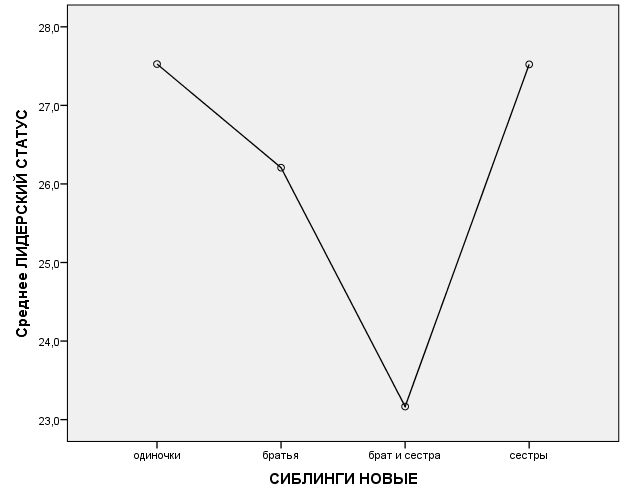 Рисунок 1. Средние значения по показателю «лидерский статус» среди групп сиблингов.Таким образом, у детей, имеющих среди сиблингов как брата, так и сестру, самые самую низкую выраженность лидерских качеств, в то время как единственные дети в семье имеют наивысшую выраженность лидерских качеств среди других сиблингов.На нашей выборке также было установлено, что порядок рождения детей в семье тоже вносит вклад в лидерский статус школьников. Однако также можно проследить опосредованную роль наличия братьев и/или сестер, а также порядка рождения через характерологические особенности подростков, что будет приведено ниже.С помощью дисперсионного анализа было выявлено, что среди групп с разным порядком рождения сиблингов наблюдаются достоверные различия по такому критерию, как лидерский статус (см. Таблица 13). Таблица 13. Сравнительный анализ лидерского статуса по порядку рождения сиблингов.Средние значения по группам сиблингов: старшие и средние в семье, по достоверно различающемуся показателю «лидерский статус» приведены в таблице 14. Сравнив средние по группам, можно увидеть, что наибольшим лидерским статусом обладают те, кто единственный в семье, а наименьшим те, кто родился вторыми в семье. Таблица 14. Средние значения по показателю «лидерский статус» среди групп сиблингов, различающихся по старшинству.Наглядно они продемонстрированы на рисунке 2 и рисунке 3. 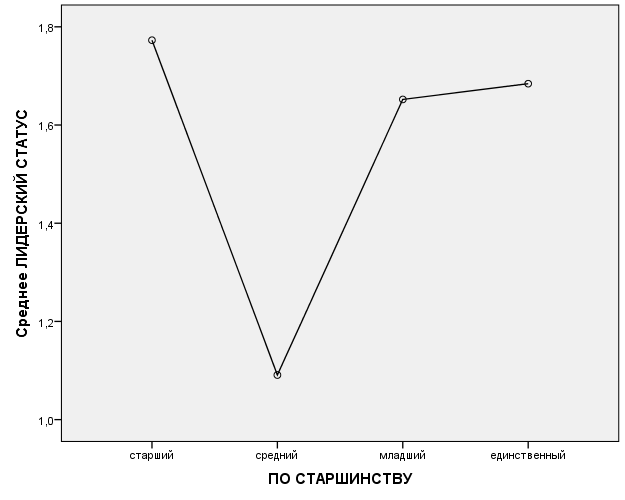 Рисунок 2. Средние значения по показателю «лидерский статус».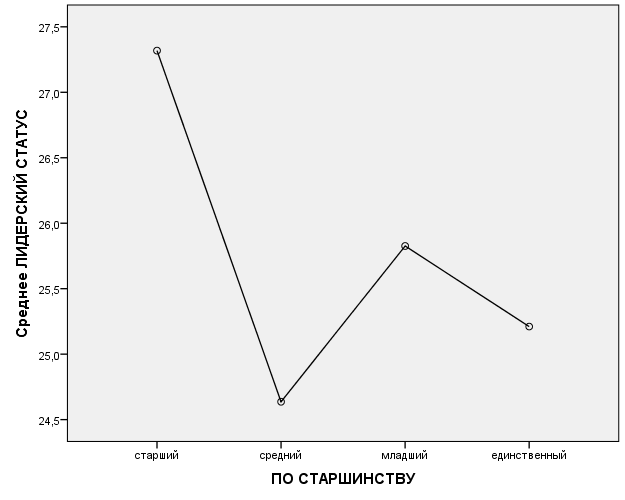 Рисунок 3. Средние значения по показателю «лидерский статус».То есть те дети, которые родились вторыми в семье имеют самые низкие лидерские способности, в то время как старшие в семье имеют самую высокую выраженность лидерских качеств среди других сиблингов. Разрабатывая теорию порядка рождения, У. Тоумэн отмечал, что старшие дети являются лидерами. После рождения других детей, первенцы пытаются удерживать внимание взрослых на себе с помощью власти и авторитета. Группа средних детей самая вариативная, но всех их объединяет безынициативность, отсутствие склонности к соперничеству и лидерству.Более подробный анализ проявившихся различий в зависимости от порядка рождения позволяет сделать определенные предположения относительно психологических причин полученного результата. В исследовании был использован опросник, позволяющий определить акцентуированные черты характера школьников. Тип акцентуации - интегративная характеристика личности, представляющая собой комплекс личностных особенностей, отражающих доминирующие тенденции в коммуникативной, поведенческой, мотивационно-эмоциональной сферах.  В таблице 15 представлены средние значения по типам акцентуаций по всей выборке.Таблица 15. Средние значения по типам акцентуаций по всей выборке.Средние значения по выборке очень вариативны. Среднее значение по параметру «параноик» составляет 3,091.Среднее значение по параметру «эпилептоид» составляет 1,675.Среднее значение по параметру «гипертим» составляет 1,961.Среднее значение по параметру «истероид» составляет -0,104.Среднее значение по параметру «шизоид» составляет -0,208.Среднее значение по параметру «психастеноид» составляет 0,870.Среднее значение по параметру «сензитив» составляет -1,727.Среднее значение по параметру «гипотим» составляет -1,948.Среднее значение по параметру «конформный» составляет 1,091.Среднее значение по параметру «неустойчивый» составляет 0,844.Среднее значение по параметру «астеник» составляет -3,844.Среднее значение по параметру «лабильный» составляет 2,156.Среднее значение по параметру «циклоид» составляет 2,571. Далее был проведен сравнительный анализ выраженности акцентуированных  черт характера в связи с порядком рождения. Данные сравнительного анализа представлены в таблице 16. Таблица 16. Сравнительный анализ акцентуированных черт подростков по порядку рождения.Дисперсионный анализ показал, что среди групп подростков, рожденных младшими, средними и старшими наибольшие различия по такому типу акцентуации, как «эпилептоид» принадлежат группе средних и младших детей (см. Таблица 17).Таблица 17. Средние значения по показателю «эпилептоид» среди групп по порядку рождения.Характерной особенностью эпилептоидной акцентуации является недетское стремление к аккуратности и порядку во всем, они не любят нерях и терпеть не могут посягательств на свое личное пространство и вещи, поэтому им очень сложно устанавливать контакты и тем более они не стремятся к обретению популярности и руководству другими. Интересно, что в соответствии с теориями порядка рождения, именно младшие дети, как правило, донашивают одежду братьев и сестер и пользуются игрушками, в которые когда-то играли старшие. Соответственно, они более лояльно относятся к чужим вещам, не претендуют на аккуратность и не испытывают отвращения к другим людям по этому критерию. Средние дети остро чувствуют посягательства на свою территорию в связи с постоянной напряженностью. Напряженность возникает вследствие каждодневной борьбы за внимание со старшим и младшим ребенком. Однако каждый из двух добивается этого разными способами, а средние не может определиться с методами и с кем именно бороться. У младших в семье наименьшим образом выражен этот тип акцентуций.Таким образом, можно предположить, что средние дети имеют самую слабую выраженность лидерских черт именно из-за характерологических особенностей тех детей, которые были рожденных вторыми. Такие дети ревностно охраняют свое личное пространство, не давая никому посягнуть на него, у лидерских качеств в таком случае мало шансов сформироваться с высокими показателями.Так как исследование ставит задачи изучения социометрического статуса у детей с разными сиблингами, то также был проведен сравнительный анализ. Дисперсионный анализ показал, что значимого вклада в социометрический статус по параметру наличия сиблингов обнаружено не было (см. Таблица 18).Таблица 18. Сравнительный анализ социометрического статуса подростков по наличию сиблингов.Средние значения социометрического статуса у школьников с разными сиблингами представлены в таблице 19.Таблица 19. Средние значения по показателю социометрического статуса по наличию сиблингов.Несмотря на то, что достоверная значимость не обнаружилась, наглядно все-таки можно увидеть некоторые различия (см. Рисунок 4).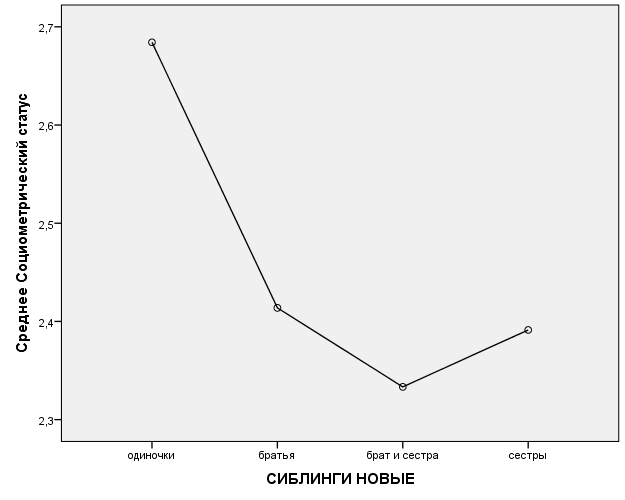 Рисунок 4. Средние значения по показателю социометрического статуса по наличию сиблингов.Таким образом, можно отметить различия между групп детей с сиблингами братом и сестрой и рожденных единственными. Социометрический статус больше у единственных в семье, то есть они вызывают наибольшую симпатию, а дети, рожденные с братом и сестрой наименее популярны в классе. На основе дисперсионного анализа удалось проследить опосредованный вклад в лидерский и социометрический статусы пола, проявляющийся через характерологические особенности. Были выделены две группы, разделенные по полу: мальчики и девочки. В каждой мы выявлены значимые различия между группами (см. Таблица 20).Таблица 20. Сравнительный анализ акцентуированных черт подростков по полу.Средние значения по половой принадлежности и типу акцентуаций, по которым получили значимые различия отражены в таблице 21.Таблица 21. Сравнительный анализ акцентуированных черт подростков по полуСтоит отметить, что все эти типы акцентуаций отличаются постоянным стремлением к уединению и избеганию громких мероприятий. Только акцентуация циклоидного типа включает в себя как общительность, так и отстраненность. Таким образом, чем большее среднее значение получила группа, тем более выражены черты акцентуаций, тем меньше мотивации к коммуникациям с другими и соответственно меньше выраженность лидерских качеств и низкий социометрический статус.По каждой акцентуации мальчики получили большие средние значения, то есть мальчики менее девочек проявляют лидерские качества и их социометрический статус ниже. Более подробный анализ проявившихся различий в зависимости от порядка рождения позволяет сделать определенные предположения относительно полученного результата. В нашем исследовании в основном, мальчики являются младшими среди сиблингов (см. Таблица 2).  В соответствии с теориями порядка рождения, младшие не являются лидерами и не склонны к популярности. Таким образом можно предположить, что большая выраженность акцентуированных черт, раскрывающих стремление к уединению, избеганию шумных громких компаний, недоверии к другим, замкнутости, в нашем исследовании может быть связана с преобладанием младших братьев в выборке. Что еще раз свидетельствует об опосредованном влиянии порядка рождения на проявление лидерских качеств и положение в группе.3.3 ВЗАИМОСВЯЗЬ ЛИДЕРСКОГО СТАТУСА С СОЦИАЛЬНО-ДЕМОГРАФИЧЕСКИМИ И ПСИХОЛОГИЧЕСКИМИ ОСОБЕННОСТЯМИ ШКОЛЬНИКОВДля установления взаимосвязей лидерского статуса и социометрического статусов с психологическими особенностями школьников, а также наличием у них братьев и сестер, был проведен корреляционный анализ. На рисунке 5 представлены взаимосвязи лидерского статуса с такими типами акцентуаций, как гипертимный, истероидный, психастенический, сензитивный и гипотимный. Лидерский статус положительно связан с гипертимным (r=,352, p=,002) и истероидным типом (r=,255, p=,025) акцентуаций, то есть чем выше лидерские качества школьника, тем ярче выражены качества акцентуаций.Также лидерский статус отрицательно связан с психастеническим (r=-,351, p=,002), сензитивным (r=-,346, p=,001) и гипотимным типами (r=-,225, p=,049), то есть чем сильнее выражены лидерские способности, тем меньше выражены психастенические, сензитивные и гипотимные черты. Гипертимный тип акцентуации характеризуется общительностью, веселостью. Положительная взаимосвязь с лидерским статусом говорит о том, что не стесняющиеся никого подростки с легче развивают в себе качества лидера.Из-за постоянного желания быть в центре внимания, истероидные дети будут как угодно его добиваться, в том числе и становясь лидерами в классе, на что указывает положительная связь с лидерским статусом.Отрицательная связь с сензитивным типом, который характеризуется желанием общаться со спокойными детьми и стремлением  избегать громких встреч, свидетельствует о слабой склонности к проявлению лидерства. Психастенические дети робкие, недоверчивые. Основными чертами психастенического типа является робость, стремление к уединению. Отрицательная взаимосвязь с лидерским статусом также подчеркивает желание школьников этого типа держаться в тени.Для школьников с гипотимными чертами акцентуаций характерно часто пониженное настроение. Постоянное чувствуя себя обиженными, такие дети не развивают в себе лидерских способностей, о чем свидетельствует отрицательная взаимосвязь с лидерским статусом. Рисунок 5. Взаимосвязь лидерского статуса с акцентуированными чертами личности.Рисунок 6 наглядно представляет взаимосвязь социометрического статуса с типами акцентуаций. Социометрический статус отрицательно связан с паранойальным типом акцентуации (r=-,226, p=,048), то есть чем выше социометрический статус школьника, тем менее выражены паранойальные черты. Характеризуясь недоверчивостью, подозрительностью к другим людям, такие школьники не могут и не хотят привлекать к себе внимание и тем более становиться популярными, так как толпа людей их просто-напросто напрягает.Рисунок 6. Взаимосвязь социометрического статуса и акцентуированными чертами личности.Рисунок 7 демонстрирует взаимосвязь порядка рождения с акцентуациями характера. Корреляционный анализ показал наличие отрицательных связей таких акцентуаций, как эпилептическая (r=-,299, p=,23) и гипотимная (r=-.297, p=,024). Стоит отметить, что при обработке данных порядок рождения кодировался от старшего к младшему. Поэтому, чем более младшим в семье является школьник, тем более выражены у него черты гипотимные и эпилептоидные.Как указывалось выше, для гипотимных детей свойственны плохое настроение, легкая обидчивость. Согласно теориям порядка рождения, младшие дети могут подвергаться издевкам со стороны старших братьев и сестер.  Ожидая в каждом слове злую шутку или издевку, они чувствуют постоянную обиду. Отсутствие настроения и обозленность сопутствует не лучшим отношениям с сиблингами.Эпилептоидная акцентуация характеризуются любовью к порядку, которым дети, как правило, пренебрегают. Привыкшие младшие дети не удивляются поношенной одежде и поломанным игрушкам, в доме много людей, каждый со своим мнением и своими привычками. Младшие дети меньше всего обращают внимание на перешагивание границ личного пространства.Рисунок 7. Взаимосвязь порядка сиблинга в семье с акцентуациями характераТаким образом, данные корреляционного анализа показывают, что на лидерский статус влияют такие черты, как общительность и повышенное настроение, показательность, любовь к привлечению внимания, зацикленность на том, что думают другие. Это относится к гипертимной и истероидной типам акцентуаций. Робость, закрытость, недоверие к людям и их боязнь сказываются так, что социометрический статус понижается. Это черты психастенического, гипотимного, и сензитивного типов акцентуаций. Наиболее сильно понижению социометрического статуса способствует паронояльный тип акцентуации (рис. 4), подразумевающий боязнь людей и слишком повышенное рассуждательство.Анализ корреляция порядка рождения ребенка с типами акцентуаций показал, что младшие дети из-за своего порядка рождения становятся более зациклены на своем личном пространстве, недоброжелательно относятся к тем, кто посягает на него, а также у них чаще понижено настроение и они немногословны. 3.4 РЕГРЕСИОННЫЙ АНАЛИЗПо данным регрессионного анализа было выявлено, какие психологические переменные вносят наибольший вклад в социометрический и лидерский статусы исследуемых школьников. С этой целью был проведен регрессионный анализ. Зависимой переменной выступала степень выраженности лидерского статуса школьника.Данные регрессионного анализа показали, что в лидерский статус одновременно вносят вклад переменные лабильного и гипертимного типов (см. Таблица 22) акцентуаций. При этом лабильный тип вносит отрицательный вклад, то есть снижает степень его выраженности, а гипертимный положительный. К лабильным чертам характера относятся высокая переключаемость настроения, такие люди только что улыбались, а уже плачут. Конечно, такая особенность характера ни в коей мере не способствует становлению лидерских черт, а наоборот влияет отрицательно. Соответственно, гипертимы, чаще всего находящиеся в отличном настроении, общительные могут вести за собой команду. Они уверены в своих действиях, а их смелость нравится большинству. Таким образом, увеличение показателей гипертимического типа акцентуаций увеличивает степень выраженности лидерского статуса.Таблица 22. Данные регресионного анализа по лидерскому статусу.На основе данных можно составить уравнение регрессии, которое предсказывает возможные лидерский статус школьника:ЛС=26,978 - ,391*Лабильный тип + ,299*Гипертимный типВ таблице 23 представлены данные регрессионного анализа, где зависимой переменной выступал социометрический статус. Согласно модели регрессии в формирование социометрического статуса вносит вклад одна переменная - акцентуации истероидного типа (см. Таблица 19).Таблица 23. Данные регресионного анализа по социометрическому статусу. На основе этих данных также можно составить уравнение регрессии, которое может прогнозировать социометрический статус школьника:СС=2,447+,049* Истероидный типИстероидный тип акцентуаций характеризуется повышенной демонстративностью. Им крайне важно, чтобы о них всегда говорили, чтобы они являлись объектом обсуждения. Для них самое страшное – быть забытыми, а потому они будут делать все возможное, чтобы это не произошло. Такие дети, в первую очередь, сделают все, чтобы нравится как можно большему количеству людей.Таким образом, в становление лидерского статуса вклад вносит одновременно два типа акцентуации, причем как положительный, так и отрицательный. Гипертимный тип акцентуации наиболее важен для становления лидерских черт, ведь вечно веселые, кажущиеся всезнающими, школьники с радостью возьмут любых в свою команду и благодаря своей общительности смогут указать им путь. А меняющие свое мнение по сто раз на дню в зависимости от состояния настроения никак не смогут увязать за собой кого бы то ни было. В становление социометрического статуса наивысший вклад вносит истероидная акцентуация, так как именно они стараются заполучить внимание любым способом, естественно, стараясь быть самыми популярными.ВЫВОДЫОбобщая данные, полученные в ходе анализа влияния наличия сиблингов на лидерский и социометрический статусы, можно сделать следующие выводы:Различия на уровне тенденции показывают, что дети, у которых есть братья и сестры имеют наименьшую выраженность лидерских качеств, в то время как единственные дети в семье обладают наиболее выраженными лидерскими качествами.На формирование лидерского статуса влияет порядок рождения ребенка: рожденные средними, школьники обладают меньшей выраженностью лидерского статуса, а у первенцев лидерские черты выражены сильнее всех;Младшие мальчики в большей степени проявляют такие качества которые, раскрывают стремление к уединению, избеганию шумных громких компаний, недоверии к другим, замкнутости;Лидерским статус положительно взаимосвязан с такими психологическими особенностями, как отсутствие стеснения, общительность, демонстративность, привлечение внимания, относящиеся к гипертимной и истероидной типам акцентуаций;Лидерский статус отрицательно коррелирует с робостью, стремлением к уединению, плохим настроением, легкой обидчивостью соответствующие таким типам акцентуаций, как гипотимный, психастенический и сензитивный;Социометрический статус положительно связан с желаним быть в центре внимания, чувством напряженности толпы, замкнутости, относящиеся к паранойальному типу акцентуацииПорядок рождения коррелирует с такими с чертами как сниженность настроения, заостренность на своем личном пространстве, то есть чем младше ребенок, тем более  эти черты выражены;Наибольший вклад в лидерский статус вносят черты гипертимного и лабильного типов акцентуаций, при этом гипертимный тип вносит положительный вклад, а лабильный отрицательный – то есть снижает степень его выраженностиВ становление социометрического статуса школьника, наибольший вклад вносят черты истероидного типа акцентуаций, отличающегося высокой демонстративностью.	ЗАКЛЮЧЕНИЕ	Согласно заявленной теме исследования, в первой теоретической главе был проведен анализ психологических особенностей подросткового возраста, теорий порядка рождения и анализ таких понятий как лидерский и социометрический статусы. Было выдвинуто предположение о том, что лидерский и социометрический статусы в классе существенным образом определяются наличием сиблингов в семье и порядком рождения.Вторая глава полностью посвящена дизайну эмпирической части исследования и описывает его этапы, процедуру, выборку, использованные методы и методики.В третьей главе обсуждаются полученные в процессе анализа данных результаты.Опираясь на поставленные задачи, удалось детально изучить влияние наличия сиблингов на лидерский и социометрический статусы и сделать выводы о том, что школьники, рожденные вторыми, обладают меньшей выраженностью лидерского статуса, а у первенцев лидерские черты выражены сильнее всех. Младшие в семье мальчики в большей степени проявляют такие качества, которые характерные для гипотимического и эпилептоидного типа акцентуаций и предпочитают избегать шумных компаний. Гипертимная акцентуация усиливает выраженность лидерского статуса, в то время как лабильная – снижает. Выявлена отрицательная связь между лидерским статусом и проявлением таких психологических черт как робость стремлением к уединению, плохое настроением, легкая обидчивость, свидетельствующих о вкладе таких типов акцентуаций, как гипотимный, психастенический и сензитивный. В становление социометрического статуса школьника-подростка, наибольший вклад вносит истероидный тип акцентуации, отличающийся высокой демонстративностью.Несмотря на то, что основная гипотеза не подтвердилась, мы можем говорить об опосредованном вкладе в лидерский и социометрический статусы наличия сиблингов, который проявляется через характерологические особенности подростка и порядок рождения.Важно отметить, что в исследовании проявилась роль пола в формировании лидерского и социометрического статуса подростков. Среди девочек лидеров и предпочитаемых значимо больше. В тоже время стоит помнить, что мальчики, как правило, развиваются чуть медленнее девочек. Это могло повлиять на полученные данные, учитывая что в исследовании приняли участие шестиклассники.В качестве ближайшей перспективы можно обозначить проведение повторного исследования с соблюдением всех использованных методов и методик через 3 года для сравнения результатов. Можно предположить, что влияние наличия сиблингов на лидерский и социометрический статусы будет прослеживаться ярче.Список литературыАдлер А. Воспитание детей. Взаимодействие полов. Ростов-на-Дону: Феникс, 1998.Адлер А. Наука жить. Комплекс неполноценности и комплекс превосходства. Киев: Port-Royal,1997. Адлер А. Практика и теория индивидуальной психологии. М.: Психология-классика, 1995. Андреева Т. В. Семейная психология. СПб.: Речь, 2004. — 244 с.Бюлер Ш. Что такое пубертатный период? // Педология юности. М.-Л., 1931.Божович Л. И.  Проблемы формирования личности. М.: Издательство «Институт практической психологии», 1995.Вергилес Э.В. Теория лидерства / Моск. гос. ун-т экономики, статистики и информатики. - М., 2001. - 42 с.Зинченко В. Большой психологический словарь. М.: Прайм-Еврознак, 2008Выготский, Л. С. Педология подростка: в трех томах, 1929, 1930 и 1931. М.: Издательство Давлетова, А.Д. Ориентировка личности в психологическом пространстве родительской семьи, 2001. - 14-25 с.Давлетова А. Д. Ориентировка личности в психологическом пространстве родительской семьи [Текст] / А. Д. Давлетова, - Москва, 2001.Десев Л. Психология малых групп. Социальные иллюзии и проблемы [Текст] / Л. Десев, М.: Прогресс, 1979.Джуринский А. Н. История педагогики. М.: Гуманит. изд. центр ВЛАДОС, 2000. - 432 с.Еникеев М.И. Общая и социальная психология / М.И. Еникеев. М.: Норма, Инфра-М, 1999.Ефимкина Р. П. Детская психология. Новосибирск: Научный-учебный центр психологии НГУ, 1995.Занковский А. Организационная психология. М.: Издательство «Флинта» МПСИ, 2002.Збровский, Г.Е. История социологии [Текст] / Г.Е. Збровский. М.: Гардарики, 2004.Карелин, А. Большая энциклопедия психологических тестов [Текст] / А. Карелина. -  М.: Эксмо, 2007.Корчагина Ю. Л. Подросток и субкультура: психологические и социальные механизмы, подталкивающие к выбору особого – субкультурного – образа жизни / Ю. Корчагина // Первое сентября – Здоровье детей. – 2008. – № 24.Кратохвил С. Психотерапия семейно-сексуальных дисгармоний / Под ред. Васильченко Г. В. М.: Медицина, 1991.Кричевский Р. Л. Лидерство и руководство // Под ред. А.А. Огнева. Воронеж:  Очерки организационной психологии, 1998.Кричевский Р.Л. Психология лидерства. М.: Статут, 2007.Левин К. Разрешение социальных конфликтов. СПб: Издательство «Речь», 2000.Лисина М. И. Проблемы     онтогенеза     общения.  М.: Педагогика, 1986. — 144 с. Лукьянченко Н. В. Системная семейная психотерапия. Красноярск: РИО СиБУП, 2005.Обухова Л. Ф. Детская психология. Теории, факты, проблемы. М.: Тривола, 1995.Лукьянченко Н.В. Системная семейная психотерапия М. Боуена. Красноярск: РИО СиБУП, 2005. Немов Р. С.  Психологический словарь / Р.С. Немов. М. : Гуманитар. изд. центр ВЛАДОС, 2007. Психология подростка. Хрестоматия. Сост. Ю.И. Фролов. Рос. пед. агентство. М., 1997, - 234 с. стр5Ричардсон Р. У. Семейные узы, которые связывают. Ростов-на-дону: Издательство «Феникс», 1997.Роббер М. А. Психология индивида и группы. М.: Прогресс, 1988.Справочник по психологии и психиатрии детского и подросткового возраста: 2-е издание / Под редакцией С. Ю. Циркина. СПб.: Питер, 2004. Тернер Дж. Социальное влияние. СПб: Питер, 2003. Хьелл Л.А., Зиглер Д.Дж. Теории личности. СПб.: Питер, 2007. – С. 174-182.Шибутани Т. Социальная психология. М.: АСТ, 1999.Эйестад Г. Самооценка у детей и подростков. Книга для родителей. М.: Издательство Альпина Паблишер, 2014.Элкинд Д. Эрик Эриксон и восемь стадий человеческой жизни. Самара, 1999Эльконин Д. Б. Э-53 Избранные психологические труды. М.: Педагогика, 1989. Эриксон Э. Детство и общество. СПб.: Ленато, ACT, Фонд «Университетская книга», 1996. — 592 с. Adler A. Social interest. Birth order and personality / A. Adler. – New York: Putnam, 1939.Erikson E. "Childhood and Society", 2nd ed., 1963Erikson E. The Life Cycle Completed. N.Y.-L., 1982. Familienkonstellationen, Ihr Einfluss auf den Menschen. C.H.Beck’sche Verlagsbuchhandlung, München 1965.Richardson S. K. The correlation of intelligence quotients of siblings of the same chroniligical age levels. J. juv. Res., 1936, 20, 186–198.Toman W. Family constellation;: Theory and practice of a psychological game. Drawings [by] MineÌ Okubo Unknown Binding – 1961.Приложение 1.Методика «Лидер»1. Часто ли вы бываете в центре внимания окружающих? а) да, б) нет. 2. Считаете ли вы, что многие из окружающих вас занимают более высокое положение среди сверстников, чем вы? а) да, б) нет. 3. Находясь среди сверстников испытываете ли вы желание не высказывать своего мнения, даже когда это необходимо? а) да, б) нет. 4. Нравится ли вам быть лидером среди сверстников? а) да, б) нет. 5. Испытываете ли вы удовольствие, когда вам удается убедить кого-то в чем-то? а) да, б) нет. 6. Случается ли, что вас называют нерешительным человеком? а) да, б) нет. 7. Согласны ли вы с утверждением: «Все самое полезное в мире существует благодаря деятельности небольшого числа выдающихся людей»? а) да, б) нет. 8. Испытываете ли вы необходимость в советчике, который мог бы контролировать вашу учебную активность? а) да, б) нет. 9. Теряли ли вы иногда хладнокровие в разговоре с людьми? а) да, б) нет. 10. Доставляет ли вам удовольствие видеть, что окружающие побаиваются вас? а) да, б) нет. 11. Стараетесь ли вы занимать на собрании/в компании такое место, которое позволяло бы вам быть в центре внимания и контролировать ситуацию? а) да, б) нет. 12. Считаете ли вы, что производите на людей внушительное (импозантное) впечатление?а) да, б) нет. 13. Считаете ли вы себя мечтателем? а) да, б) нет. 14. Теряетесь ли вы, если люди, окружающие вас, выражают несогласие с вами? а) да, б) нет. 15. Случалось ли вам по личной инициативе заниматься организацией спортивных и других команд и мероприятий? а) да, б) нет. 16. Если то, что вы наметили, не дало ожидаемых результатов, то вы: а) будете рады, если ответственность за это дело возложат на кого-нибудь другого; б) возьмете на себя ответственность, и сами доведете дело до конца. 17. Какое из этих двух мнений вам ближе: а) настоящий руководитель должен уметь сам делать то дело, которым он руководит, и лично участвовать в нем; б) настоящий руководитель должен только уметь руководить другими и не обязательно делать дело сам. 18. С кем вы предпочитаете работать? а) с покорными людьми, б) с независимыми и самостоятельными людьми. 19. Стараетесь ли вы избегать острых дискуссий?а) да, б) нет. 20. Часто ли вы сталкиваетесь с властностью вашего отца? а) да, б) нет. 21. Умеете ли вы в дискуссии привлечь на свою сторону тех, кто раньше был с вами не согласен? а) да, б) нет. 22. Представьте себе такую сцену: во время прогулки с друзьями по лесу вы потеряли дорогу. Приближается вечер, и нужно принимать решение. Как вы поступите? а) дадите возможность принять решение наиболее компетентному из вас; б) просто не будете ничего делать, рассчитывая на других. 23. Есть такая пословица: «Лучше быть первым в деревне, чем последним в городе». Справедлива ли она? а) да, б) нет. 24. Считаете ли вы себя человеком, оказывающим влияние на других? а) да, б) нет. 25. Может ли неудача в проявлении инициативы заставить вас больше никогда этого не делать? а) да, б) нет. 26. Кто, с вашей точки зрения, истинный лидер? а) самый компетентный человек; б) тот, у кого самый сильный характер. 27. Всегда ли вы стараетесь понять и по достоинству оценить людей? а) да, б) нет. 28. Уважаете ли вы дисциплину? а) да, б) нет. 29. Какой из следующих двух руководителей для вас предпочтительнее? а) тот, который все решает сам; б) тот, который всегда советуется и прислушивается к мнениям других. 30. Какой из следующих стилей руководства, по вашему мнению, наилучший для работы учреждения того типа, в котором вы хотели бы работать в будующем? а) коллегиальный, б) авторитарный. 31. Часто ли у вас создается впечатление, что другие злоупотребляют вами? а) да, б) нет. 32. Какой из следующих двух «портретов» больше напоминает вас? а) человек с громким голосом, выразительными жестами, за словом в карман не полезет; б) человек со спокойным, тихим голосом, сдержанный, задумчивый. 33. Как вы поведете себя, если считаете ваше мнение единственно правильным, но остальные с ним не согласны? а) промолчу, б) буду отстаивать свое мнение. 34. Подчиняете ли вы свои интересы и поведение других людей делу, которым занимаетесь? а) да, б) нет. 35. Возникает ли у вас чувство тревоги, если на вас возложена ответственность за какое-либо важное дело? а) да, б) нет. 36. Что бы вы предпочли? а) работать под руководством хорошего человека; б) работать самостоятельно, без руководителя. 37. Как вы относитесь к утверждению: «Для того чтобы семейная жизнь была хорошей, необходимо, чтобы решение в семье принимал один из супругов»? а) согласен, б) не согласен. 38. Хотелось ли вам когда-нибудь приобрести что-либо под влиянием мнения других людей, а, не исходя из собственной потребности? а) да, б) нет. 39. Считаете ли вы свои организаторские способности хорошими? а) да, б) нет. 40. Как вы ведете себя, столкнувшись с трудностями? а) у меня опускаются руки; б) у меня появляется сильное желание их преодолеть. 41. Делаете ли вы упреки людям, если они этого заслуживают? а) да, б) нет. 42. Считаете ли вы, что ваша нервная система способна выдержать жизненные нагрузки? а) да, б) нет. 43. Как вы поступите, если вам предложат переделать внешний вид комнаты/обустроить комнату? а) введу нужные изменения немедленно; б) не буду торопиться и сначала все тщательно обдумаю. 44. Сумеете ли вы прервать слишком болтливого собеседника, если это необходимо? а) да, б) нет. 45. Согласны ли вы с утверждением: «Для того чтобы быть счастливым, надо жить незаметно»? а) да, б) нет. 46. Считаете ли вы, что каждый человек должен сделать что-либо выдающееся? а) да, б) нет. 47. Кем вы предпочли бы стать? а) художником, поэтом, композитором, ученым; б) выдающимся руководителем, политическим деятелем. 48. Какую музыку вам приятнее слушать? а) могучую и торжественную, б) тихую и лирическую. 49. Испытываете ли вы волнение, ожидая встречи с важными людьми?а) да, б) нет. 50. Часто ли вы встречали людей с более сильной волей, чем ваша? а) да, б) нет.Приложение 2. Методика «Чертова дюжина»Я никогда не доверяю незнакомым людям и не раз убеждался, что в этом я прав.Мне не раз приходилось убеждаться, что дружат из выгоды.Я всегда чувствую себя бодрым и полным сил. Как правило, настроение у меня хорошее.Моё самочувствие очень зависит от того, как относятся ко мне окружающие.Моё настроение улучшается, когда меня оставляют одного.Я не могу спокойно спать, если утром надо вставать в определенный час; я слишком мнителен, без конца тревожусь и беспокоюсь обо всём.Малейшие неприятности сильно огорчают меня; после огорчений и беспокойств возникает плохое самочувствие.У меня плохой и беспокойный сон, часто бывают мучительно-тоскливые сновидения; утро для меня – самое тяжелое время суток.Моё настроение обычно такое же, как у окружающих меня людей. О друзьях, с кем пришлось расстаться, я долго не скучаю и быстро нахожу новых. Я плохо сплю ночью и чувствую сонливость днём, часто бываю раздражителен. Моё настроение легко меняется от незначительных причин. Недели хорошего самочувствия чередуются у меня с неделями, когда я чувствую себя плохо. Я считаю, что у человека должна быть большая и серьезная цель, ради которой стоит жить. У меня случаются приступы плохого самочувствия с раздражительностью и чувством тоски. Я сплю мало, но утром встаю бодрым и энергичным. Мое настроение очень зависит от общества, в котором я нахожусь. Никогда не следую общей моде, а ношу то, что мне самому понравилось. Плохое самочувствие появляется у меня от волнений и ожидания неприятностей. Нередко я стесняюсь есть при посторонних людях, я чрезмерно чувствителен. Всегда боюсь, что мне не хватит денег, и очень не люблю брать в долг. Я считаю, что самому не следует выделяться среди окружающих. Я легко завожу новые знакомства. О своей одежде я мало думаю. В одни дни я встаю веселым и жизнерадостным, в другие - без всякой причины с утра угнетен и уныл. Периодами у меня бывает волчий аппетит, периодами ничего есть не хочется. Жизнь научила меня не быть слишком откровенным даже с друзьями. Сон у меня очень крепкий, но иногда бывают жуткие, кошмарные сновидения. Я люблю лакомства и деликатесы и ненавижу заранее рассчитывать все расходы. Мой сон богат яркими сновидениями. Я не могу найти себе друга по душе и страдаю от того, что меня не понимают, от окружающих стремлюсь держаться подальше. У меня настроение портится от ожидания возможных неприятностей, от неуверенности в себе, от беспокойства за близких. Если у меня взяли в долг, я стесняюсь об этом напомнить. Мне кажется, что окружающие меня презирают и смотрят на меня свысока. Прежде чем познакомиться, я всегда хочу узнать, что это за человек, что о нем говорят люди. Я стремлюсь быть с людьми, трудно переношу одиночество. В будущем меня больше всего беспокоит мое здоровье; упрекаю родителей в том, что в детстве они недостаточно уделяли внимания моему здоровью. Я люблю одеться так, чтобы было к лицу. Периодами я люблю больше дружеские компании, периодами избегаю их и ищу одиночества. У меня не бывает уныния и грусти, но может быть ожесточенность и гнев. Измены бы я никогда не простил. Я легко схожусь с людьми в любой обстановке, охотно завожу новые знакомства, люблю иметь много друзей и тепло отношусь к ним. Я люблю яркие, броские костюмы и одежду. Я люблю одиночество; свои неудачи я переживаю сам. Я много раз взвешиваю все «за» и «против» и всё никак не решаюсь рискнуть; могу быть впереди других в рассуждениях, но не в действиях. Моя застенчивость мешает мне подружиться с тем, с кем мне хотелось бы. Я избегаю новых знакомств, мне не хватает решительности во всём. Стараюсь жить так, чтобы окружающие не могли сказать обо мне ничего плохого. Не люблю много раздумывать о своём будущем и тем более заранее рассчитывать все свои расходы. Я чувствую себя таким больным, что мне не до друзей. Периодами я к деньгам отношусь легко и трачу их не задумываясь; периодами всё пугаюсь остаться без денег. В одни периоды мне хорошо с людьми, в другие – они меня тяготят. Меня привлекает лишь то новое, что соответствует моим принципам и интересам. Для меня главное, чтобы одежда была удобной, аккуратной и чистой. Я убеждён, что в будущем исполнятся мои желания и планы. Я предпочитаю тех друзей, которые очень внимательны ко мне. Я люблю придумывать новое, всё переиначивать и делать по-своему, не так, как все. Часто беспокоюсь, что мой костюм не в порядке. Я боюсь одиночества, и тем не менее так получается, что нередко оказываюсь в одиночестве. В одиночестве я чувствую себя спокойнее. Я считаю, что всякий человек не должен отрываться от коллектива. Люблю разнообразие и перемены в жизни. Людское общество меня быстро утомляет и раздражает. Периоды, когда я не очень слежу за тем, чтобы соблюдать все правила, чередуются с периодами, когда я упрекаю себя за недисциплинированность. Временами я доволен собой, временами ругаю себя за нерешительность и вялость. Я не боюсь одиночества, свои неудачи я переживаю сам и ни у кого не ищу сочувствия и помощи. Я очень аккуратен в денежных делах, огорчаюсь и расстраиваюсь, когда не хватает денег. Я люблю перемены в жизни – новые впечатления, новых людей, новую обстановку вокруг. Я не переношу одиночества, всегда стремлюсь быть среди людей; больше всего со стороны окружающих ценю внимание ко мне. Я допускаю опеку над собой в повседневной жизни, но не над моим душевным миром. Я часто подолгу размышляю, правильно или неправильно я что-либо сказал или сделал в отношении окружающих. Я часто боюсь, что меня по ошибке примут за нарушителя законов. Будущее кажется мне мрачным и бесперспективным, неудачи угнетают меня, и, прежде всего я виню самого себя. Я стараюсь жить так, чтобы будущее было хорошим. При неудачах мне хочется убежать куда-нибудь подальше и не возвращаться. Незнакомые люди меня раздражают, к знакомым я уже как-то привык. Я легко ссорюсь, но быстро и мирюсь. Периодами я люблю «задавать тон», быть первым, но периодами мне это надоедает. Я уверен, что в будущем докажу всем свою правоту. Предпочитаю раз и навсегда установленный порядок, мне нравится учить людей правилам и порядку. Я люблю всякие приключения, даже опасные, охотно иду на риск. Приключения и риск привлекают меня, если в них мне достаётся первая роль. Я люблю опекать кого-либо одного, кто мне понравится. В одиночестве я размышляю или беседую с воображаемым собеседником, невольно думаю о возможных неприятностях и бедах, которые могут случиться в будущем. Новое меня привлекает, но вместе с тем беспокоит и тревожит, неудачи приводят меня в отчаяние. Я боюсь перемен в жизни, новая обстановка меня пугает. Я охотно следую за авторитетными людьми. Одним людям я подчиняюсь, другими командую сам. Я охотно слушаю те советы, которые касаются моего здоровья. Бывает, что совершенно незнакомый человек мне сразу внушает доверие и симпатию. Периодами моё будущее кажется мне светлым, периодами - мрачным. Всегда находятся люди, которые слушают меня и признают мой авторитет. Если в моих неудачах кто-то виноват, я не оставляю его безнаказанным. Я считаю, что для интересного и заманчивого дела всякие правила и законы можно обойти. Я люблю быть первым, чтобы мне подражали, за мной следовали другие. Я не слушаю возражений и критики, всегда думаю и делаю по-своему. Если случается неудача, я всегда ищу, что же я сделал неправильно. В детстве я был обидчивым и чувствительным ребенком. Я не люблю командовать людьми, ответственность меня пугает.Считаю, что ничем не отличаюсь от большинства людей.Мне не хватает усидчивости и терпения.Новое меня привлекает, но часто быстро утомляет и надоедает; мне не до приключений.В хорошие минуты я вполне доволен собой, в минуты дурного настроения мне кажется, что мне не хватает положительных качеств.Периодами я легко переношу перемены в своей жизни и даже люблю их, но временами начинаю их бояться и избегать.Рецензент:   Научный руководитель:к. пс.н., доцент                                                                                д. пс.н., профессорМосквичева Наталья Львовна                            Костромина Светлана НиколаевнаNМин.Макс.Сред.Ср. кв. отклонениеАсимметрияАсимметрияNМин.Макс.Сред.Ср. кв. отклонениеСтатистикаСтандартная ошибкаВОЗРАСТ7712,013,012,701,4607-,897,274C =  M  C =n - 1Статусная группаКоличество полученных выборов«Звезды»В два раза больше, чем среднее число полученных выборов одним испытуемым.«Предпочитаемые»В полтора раза больше, чем среднее число полученных выборов одним испытуемым.«Принятые»В полтора раза меньше, чем среднее число полученных выборов одним испытуемым.«Отвергнутые»Равно нулю или в два раза меньше, чем число полученных выборов одним испытуемым.K =  Общее число сделанных выборов  K =Общее количество испытуемыхединственныебрат/братьябрат и сестрасестра/сестрыВсегоМальчик71211333Девочка121751044Всего192962377старшийсредниймладшийблизнецВсегомальчик7414126девочка1579132Всего221123258склонен к диктатувыражено сильновыражено средневыражено слабоВсегоМальчики11201133Девочка01222144Всего12423277«звезда»«популярные»«принятые»«отвергнутые»ВсегоМальчик5815533Девочка10919644Всего1518331177склонен к диктатувыражено сильновыражено средневыражено слабоВсегоединственные0013619брат/братья11151229брат и сестра00246сестра/сестры01121023Всего12423277«звезда»«популярные»«принятые»«отвергнутые»Всегоединственные646319брат/братья5712529брат и сестра11316сестра/сестры3513223Всего1517341177склонен к диктатувыражено сильновыражено средневыражено слабоВсегомальчик с братьями109313девочка с сестрами006410мальчик с сестрами016613девочка с братьями016916Всего12272252«звезда»«популярные»«принятые»«отвергнутые»Всегомальчик с братьями326213девочка с сестрами109010мальчик с сестрами254213девочка с братьями256316Всего81225752склонен к диктатувыражено сильновыражено средневыражено слабоВсегостарший1112822средний0011011младший0015823Всего11282656«звезда»«популярные«принятые»«отвергнутые»Всегостарший4410422средний235111младший3612223Всего91327756Сумма квадратовст.св.Средний квадратFЗначимостьМежду группами110,452336,8171,716,171Внутри групп1566,0687321,453Всего1676,51976NСреднееСреднекв.отклонениеСтандартная ошибкаМинимумМаксимумединственные1927,5264,69481,077120,035,0братья2926,2074,6474,863013,036,0брат и сестра623,1674,02081,641519,029,0сестры2327,5224,6892,977820,036,0Всего7726,6884,6968,535213,036,0Сумма квадратовст.св.Средний квадратFЗначимостьМежду группами3,69131,2303,954,011Внутри групп22,09571,311Всего25,78774NСреднееСреднекв. отклон.Стандарт. ошибкаМинимумМаксимумстарший221,773,7516,16021,04,0средний111,091,3015,09091,02,0младший231,652,4870,10151,02,0единственный191,684,4776,10961,02,0Всего751,613,5903,06821,04,0NМинимумМаксимумСреднееСреднекв.отклонениеДисперсияСтатистикаСтатистикаСтатистикаСтатистикаСтандартная ошибкаСтатистикаСтатистикаПараноик77-9,012,03,091,48924,292518,426Эпилептоид77-8,012,01,675,42983,771214,222Гипертим77-11,014,01,961,59065,182126,854Истероид77-11,011,0-,104,55084,833023,357Шизоид77-8,014,0-,208,50304,413919,483Психастенод77-9,012,0,870,56214,932024,325Сензитив77-13,015,0-1,727,69926,135837,648Гипотим77-15,015,0-1,948,71986,316039,892Конформный77-7,09,01,091,48294,237017,952Неустойчивый77-8,013,0,844,53044,654021,660Астеник77-12,06,0-3,844,47504,167717,370Лабильный77-8,012,02,156,53174,665321,765Циклоид77-10,016,02,571,57655,058725,590Сумма квадратовст.св.Средний квадратFЗначимостьПараноикМежду группами47,763315,921,842,476Внутри групп1343,1177118,917Всего1390,88074ЭпилептоидМежду группами109,705336,5682,849,043ЭпилептоидВнутри групп911,4417112,837ЭпилептоидВсего1021,14774ГипертимМежду группами27,32239,107,332,802Внутри групп1947,3447127,427Всего1974,66774ИстероидМежду группами56,111318,704,781,509Внутри групп1700,6367123,953Всего1756,74774ШизоидМежду группами60,412320,1371,022,388Внутри групп1379,0487019,701Всего1439,45973ПсихастенодМежду группами102,960334,3201,435,240Внутри групп1697,9207123,914Всего1800,88074СензитивМежду группами70,153323,384,599,617Внутри групп2769,7947139,011Всего2839,94774ГипотимМежду группами220,858373,6191,910,136Внутри групп2737,0627138,550Всего2957,92074КонформныйМежду группами1,8993,633,035,991Внутри групп1299,0887118,297Всего1300,98774НеустойчивыйМежду группами37,856312,619,559,644Внутри групп1603,5307122,585Всего1641,38774АстеникМежду группами50,362316,7871,003,397Внутри групп1188,2247116,736Всего1238,58774ЛабильныйМежду группами26,93038,977,405,750Внутри групп1572,2167122,144Всего1599,14774ЦиклоидМежду группами31,030310,343,387,762Внутри групп1895,4507126,696Всего1926,48074NСреднееСреднекв.отклонениеСтандартная ошибкаМинимумМаксимумЭпилептоидстарший222,9093,9025,8320-8,012,0Эпилептоидсредний113,0913,2079,9672-2,09,0Эпилептоидмладший23,1303,2795,6838-7,06,0Эпилептоидединственный191,6843,7424,8586-6,07,0Сумма квадратовст.св.Средний квадратFЗначимостьМежду группами1,2173,406,424,737Внутри групп69,95173,958Всего71,16976NСреднееСреднекв.отклонениеСтандартная ошибкаМинимумМаксимумодиночки192,6841,1082,25421,04,0братья292,414,9826,18251,04,0брат и сестра62,3331,0328,42161,04,0сестры232,391,8388,17491,04,0Всего772,468,9677,11031,04,0Сумма квадратовст.св.Средний квадратFЗначимостьПараноикМежду группами89,144189,1445,099,027ПараноикВнутри групп1311,2207517,483ПараноикВсего1400,36476ПсихастенодМежду группами81,845181,8453,474,066ПсихастенодВнутри групп1766,8567523,558ПсихастенодВсего1848,70176ГипотимМежду группами180,1561180,1564,738,033ГипотимВнутри групп2851,6367538,022ГипотимВсего3031,79276АстеникМежду группами97,403197,4035,975,017АстеникВнутри групп1222,7277516,303АстеникВсего1320,13076ЦиклоидМежду группами94,183194,1833,817,054ЦиклоидВнутри групп1850,6747524,676ЦиклоидВсего1944,85776NСреднееСреднекв.отклонениеСтандартная ошибкаПараноикмальчик334,3334,6815,8149девочка442,1593,7661,5678Всего773,0914,2925,4892Психастенодмальчик332,0614,4084,7674девочка44-,0235,1602,7779Всего77,8704,9320,5621Гипотиммальчик33-,1824,3978,7656девочка44-3,2737,20581,0863Всего77-1,9486,3160,7198Астеникмальчик33-2,5453,6150,6293девочка44-4,8184,3255,6521Всего77-3,8444,1677,4750Циклоидмальчик333,8483,7676,6559девочка441,6145,6987,8591Всего772,5715,0587,5765Нестандартизованные коэффициентыСтандартизованные коэффициентыЗначимостьBСтандартная ошибкаБета(Константа)27,612,550,000Лабильный-,407,107-,404,000(Константа)26,978,551,000Лабильный-,391,101-,388,000Гипертим,299,091,330,001Нестандартизованные коэффициентыСтандартизованные коэффициентыЗначимостьBСтандартная ошибкаБета(Константа)2,447,107,000Истероид,049,023,242,035